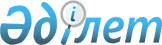 О бюджетах города Державинск, сельских округов и сел Жаркаинского района на 2022-2024 годыРешение Жаркаинского районного маслихата Акмолинской области от 27 декабря 2021 года № 7С-23/2.
      В соответствии с пунктом 2 статьи 9-1 Бюджетного кодекса Республики Казахстан, подпунктом 1) пункта 1 статьи 6 Закона Республики Казахстан "О местном государственном управлении и самоуправлении в Республике Казахстан", Жаркаинский районный маслихат РЕШИЛ:
      1. Утвердить бюджет города Державинск на 2022-2024 годы, согласно приложениям 1, 2 и 3 соответственно, в том числе на 2022 год в следующих объемах:
      1) кірістер – 89 231,7 мың теңге, оның ішінде:
      салықтық түсімдер - 43 232,9 мың теңге;
      салықтық емес түсiмдер-41,2 мың теңге;
      негізгі капиталды сатудан түсетін түсімдер – 7000,0 мың теңге;
      трансферттер түсімі – 38 957,6 мың теңге;
      2) шығындар – 95 725,7 мың теңге;
      3) қаржы активтерімен операциялар бойынша сальдо - 0 теңге;
      4) бюджет тапшылығы (профициті) - -6494,0 мың теңге;
      5) бюджет тапшылығын қаржыландыру (профицитін пайдалану) – 6494,0 мың теңге.
      2022 жылға арналған Державин қаласының бюджетінде аудандық бюджеттен берілетін бюджеттік субвенциялар 14556,0 мың теңге сомасында қарастырылғаны ескерілсін.
      2022 жылға арналған Державин қаласының бюджетінде аудандық бюджеттен берілетін ағымдағы нысаналы трансферттер 24 401,6 мың теңге сомасында қарастырылғаны ескерілсін.
      Сноска. Пункт 1 - в редакции решения Жаркаинского районного маслихата Акмолинской области от 01.12.2022 № 7С-40/2 (вводится в действие с 01.01.2022).


      2. Утвердить бюджет Валихановского сельского округа на 2022-2024 годы, согласно приложениям 4, 5 и 6 соответственно, в том числе на 2022 год в следующих объемах:
      1) кірістер – 36 055,7 мың теңге, оның ішінде:
      салықтық түсімдер – 264,0 мың теңге;
      трансферттер түсімі – 35 791,7 мың теңге;
      2) шығындар – 39 440,7 мың теңге;
      3) қаржы активтерімен операциялар бойынша сальдо - 0 теңге;
      4) бюджет тапшылығы (профициті) - -3385,0 мың теңге;
      5) бюджет тапшылығын қаржыландыру (профицитін пайдалану) – 3385,0 мың теңге.
      2022 жылға арналған Уәлихан ауылдық округінің бюджетінде аудандық бюджеттен берілетін бюджеттік бюджеттік субвенциялар 15178,0 мың теңге сомасында қарастырылғаны ескерілсін.
      2022 жылға арналған Уәлихан ауылдық округінің бюджетінде аудандық бюджеттен берілетін ағымдағы нысаналы трансферттер 20613,7 мың теңге сомасында қарастырылғаны ескерілсін.
      Сноска. Пункт 2 - в редакции решения Жаркаинского районного маслихата Акмолинской области от 01.12.2022 № 7С-40/2 (вводится в действие с 01.01.2022).


      3. Утвердить бюджет Костычевского сельского округа на 2022-2024 годы, согласно приложениям 7, 8 и 9 соответственно, в том числе на 2022 год в следующих объемах:
      1) кірістер – 22562,4 мың теңге, оның ішінде:
      салықтық түсімдер - 1 228,7 мың теңге;
      салықтық емес түсiмдер -191,7 мың теңге;
      негізгі капиталды сатудан түсетін түсімдер-64,1 мың теңге;
      трансферттер түсімі – 21077,9 мың теңге;
      2) шығындар – 23349,4 мың теңге;
      3) қаржы активтерімен операциялар бойынша сальдо - 0 теңге;
      4) бюджет тапшылығы (профициті) - -787,0 мың теңге;
      5) бюджет тапшылығын қаржыландыру (профицитін пайдалану) – 787,0 мың теңге.
      2022 жылға арналған Костычево ауылдық округінің бюджетінде аудандық бюджеттен берілетін бюджеттік бюджеттік субвенциялар 13898,0 мың теңге сомасында қарастырылғаны ескерілсін.
      2022 жылға арналған Костычево ауылдық округінің бюджетінде аудандық бюджеттен берілетін ағымдағы нысаналы трансферттер 7179,9 мың теңге сомасында қарастырылғаны ескерілсін.
      Сноска. Пункт 3 - в редакции решения Жаркаинского районного маслихата Акмолинской области от 01.12.2022 № 7С-40/2 (вводится в действие с 01.01.2022).


      4. Утвердить бюджет Нахимовского сельского округа на 2022-2024 годы, согласно приложениям 10, 11 и 12 соответственно, в том числе на 2022 год в следующих объемах:
      1) кірістер – 20780,2 мың теңге, оның ішінде:
      салықтық түсімдер - 2484,0 мың теңге;
      трансферттер түсімі – 18296,2 мың теңге;
      2) шығындар – 20878,2 мың теңге;
      3) қаржы активтерімен операциялар бойынша сальдо - 0 теңге;
      4) бюджет тапшылығы (профициті) - -98,0 мың теңге;
      5) бюджет тапшылығын қаржыландыру (профицитін пайдалану) – 98,0 мың теңге.
      2022 жылға арналған Нахимов ауылдық округінің бюджетінде аудандық бюджеттен берілетін бюджеттік бюджеттік субвенциялар 11689,0 мың теңге сомасында қарастырылғаны ескерілсін.
      2022 жылға арналған Нахимов ауылдық округінің бюджетінде аудандық бюджеттен берілетін ағымдағы нысаналы трансферттер 6607,2 мың теңге сомасында қарастырылғаны ескерілсін.
      Сноска. Пункт 4 - в редакции решения Жаркаинского районного маслихата Акмолинской области от 01.12.2022 № 7С-40/2 (вводится в действие с 01.01.2022).


      5. Утвердить бюджет Отрадного сельского округа на 2022-2024 годы, согласно приложениям 13, 14 и 15 соответственно, в том числе на 2022 год в следующих объемах:
      1) кірістер – 22225,9 мың теңге, оның ішінде:
      салықтық түсімдер - 1998,0 мың теңге;
      трансферттер түсімі – 20227,9 мың теңге;
      2) шығындар – 22656,9 мың теңге;
      3) қаржы активтерімен операциялар бойынша сальдо - 0 теңге;
      4) бюджет тапшылығы (профициті) - -431,0 мың теңге;
      5) бюджет тапшылығын қаржыландыру (профицитін пайдалану) – 431,0 мың теңге.
      2022 жылға арналған Отрадный ауылдық округінің бюджетінде аудандық бюджеттен берілетін бюджеттік бюджеттік субвенциялар 13589,0 мың теңге сомасында қарастырылғаны ескерілсін.
      2022 жылға арналған Отрадный ауылдық округінің бюджетінде аудандық бюджеттен берілетін ағымдағы нысаналы трансферттер 6638,9 мың теңге сомасында қарастырылғаны ескерілсін.
      Сноска. Пункт 5 - в редакции решения Жаркаинского районного маслихата Акмолинской области от 01.12.2022 № 7С-40/2 (вводится в действие с 01.01.2022).


      6. Утвердить бюджет Жанадалинского сельского округа на 2022-2024 годы, согласно приложениям 16, 17 и 18 соответственно, в том числе на 2022 год в следующих объемах:
      1) кірістер – 37289,5 мың теңге, оның ішінде:
      салықтық түсімдер - 5257,2 мың теңге;
      салықтық емес түсімдер -741,4 мың теңге;
      негізгі капиталды сатудан түсетін түсімдер-66,0 мың теңге;
      трансферттер түсімі – 31224,9 мың теңге;
      2) шығындар – 39492,5 мың теңге;
      3) қаржы активтерімен операциялар бойынша сальдо - 0 теңге;
      4) бюджет тапшылығы (профициті) - -2203,0 мың теңге;
      5) бюджет тапшылығын қаржыландыру (профицитін пайдалану) – 2203,0 мың теңге.
      2022 жылға арналған Жаңадала ауылдық округінің бюджетінде аудандық бюджеттен берілетін бюджеттік бюджеттік субвенциялар 16263,0 мың теңге сомасында қарастырылғаны ескерілсін.
      2022 жылға арналған Жаңадала ауылдық округінің бюджетінде аудандық бюджеттен берілетін ағымдағы нысаналы трансферттер 14961,9 мың теңге сомасында қарастырылғаны ескерілсін.
      Сноска. Пункт 6 - в редакции решения Жаркаинского районного маслихата Акмолинской области от 01.12.2022 № 7С-40/2 (вводится в действие с 01.01.2022).


      7. Утвердить бюджет села Бирсуат на 2022-2024 годы, согласно приложениям 19, 20 и 21 соответственно, в том числе на 2022 год в следующих объемах:
      1) кірістер – 18422,5 мың теңге, оның ішінде:
      салықтық түсімдер - 1755,0 мың теңге;
      трансферттер түсімі – 16667,5 мың теңге;
      2) шығындар – 19661,5 мың теңге;
      3) қаржы активтерімен операциялар бойынша сальдо - 0 теңге;
      4) бюджет тапшылығы (профициті) - -1239,0 мың теңге;
      5) бюджет тапшылығын қаржыландыру (профицитін пайдалану) – 1239,0 мың теңге.
      2022 жылға арналған Бірсуат ауылының бюджетінде аудандық бюджеттен берілетін бюджеттік бюджеттік субвенциялар 11414,0 мың теңге сомасында қарастырылғаны ескерілсін.
      2022 жылға арналған Бірсуат ауылының бюджетінде аудандық бюджеттен берілетін ағымдағы нысаналы трансферттер 5253,5 мың теңге сомасында қарастырылғаны ескерілсін.
      Сноска. Пункт 7 - в редакции решения Жаркаинского районного маслихата Акмолинской области от 01.12.2022 № 7С-40/2 (вводится в действие с 01.01.2022).


      8. Утвердить бюджет села Гастелло на 2022-2024 годы, согласно приложениям 22, 23 и 24 соответственно, в том числе на 2022 год в следующих объемах:
      1) кірістер – 19805,8 мың теңге, оның ішінде:
      салықтық түсімдер - 1635,0мың теңге;
      негізгі капиталды сатудан түсетін түсімдер-134, 0мың теңге;
      трансферттер түсімі 18036,8 мың теңге;
      2) шығындар – 20701,8 мың теңге;
      3) қаржы активтерімен операциялар бойынша сальдо - 0 теңге;
      4) бюджет тапшылығы (профициті) - -896,0 мың теңге;
      5) бюджет тапшылығын қаржыландыру (профицитін пайдалану) – 896,0 мың теңге.
      2022 жылға арналған Гастелло ауылының бюджетінде аудандық бюджеттен берілетін бюджеттік бюджеттік субвенциялар 10137,0 мың теңге сомасында қарастырылғаны ескерілсін.
      2022 жылға арналған Гастелло ауылының бюджетінде аудандық бюджеттен берілетін ағымдағы нысаналы трансферттер 7899,8 мың теңге сомасында қарастырылғаны ескерілсін.
      Сноска. Пункт 8 - в редакции решения Жаркаинского районного маслихата Акмолинской области от 01.12.2022 № 7С-40/2 (вводится в действие с 01.01.2022).


      9. Утвердить бюджет села Далабай на 2022-2024 годы, согласно приложениям 25, 26 и 27 соответственно, в том числе на 2022 год в следующих объемах:
      1) кірістер – 17758,0 мың теңге, оның ішінде:
      салықтық түсімдер - 1798,0 мың теңге;
      трансферттер түсімі – 15960,0 мың теңге;
      2) шығындар – 19649,0 мың теңге;
      3) қаржы активтерімен операциялар бойынша сальдо - 0 теңге;
      4) бюджет тапшылығы (профициті) - -1891,0 мың теңге;
      5) бюджет тапшылығын қаржыландыру (профицитін пайдалану) – 1891,0 мың теңге.
      2022 жылға арналған Далабай ауылының бюджетінде аудандық бюджеттен берілетін бюджеттік бюджеттік субвенциялар 10201,0 мың теңге сомасында қарастырылғаны ескерілсін.
      2022 жылға арналған Далабай ауылының бюджетінде аудандық бюджеттен берілетін ағымдағы нысаналы трансферттер 5759,0 мың теңге сомасында қарастырылғаны ескерілсін.
      Сноска. Пункт 9 - в редакции решения Жаркаинского районного маслихата Акмолинской области от 01.12.2022 № 7С-40/2 (вводится в действие с 01.01.2022).


      10. Утвердить бюджет села Кумсуат на 2022-2024 годы, согласно приложениям 28, 29 и 30 соответственно, в том числе на 2022 год в следующих объемах:
      1) кірістер – 18025,0 мың теңге, оның ішінде:
      салықтық түсімдер - 1040,0 мың теңге;
      трансферттер түсімі – 16985,0 мың теңге;
      2) шығындар – 18349,0 мың теңге;
      3) қаржы активтерімен операциялар бойынша сальдо - 0 теңге;
      4) бюджет тапшылығы (профициті) - -324,0 мың теңге;
      5) бюджет тапшылығын қаржыландыру (профицитін пайдалану) -324,0 мың теңге.
      2022 жылға арналған Құмсуат ауылының бюджетінде аудандық бюджеттен берілетін бюджеттік бюджеттік субвенциялар 11777,0 мың теңге сомасында қарастырылғаны ескерілсін.
      2022 жылға арналған Құмсуат ауылының бюджетінде аудандық бюджеттен берілетін ағымдағы нысаналы трансферттер 5208,0 мың теңге сомасында қарастырылғаны ескерілсін.
      Сноска. Пункт 10 - в редакции решения Жаркаинского районного маслихата Акмолинской области от 01.12.2022 № 7С-40/2 (вводится в действие с 01.01.2022).


      11. Утвердить бюджет села Львовское на 2022-2024 годы, согласно приложениям 31, 32 и 33 соответственно, в том числе на 2022 год в следующих объемах:
      1) кірістер – 19735,0 мың теңге, оның ішінде:
      салықтық түсімдер - 311,0 мың теңге;
      трансферттер түсімі – 19424,0 мың теңге;
      2) шығындар – 19827,0 мың теңге;
      3) қаржы активтерімен операциялар бойынша сальдо - 0 теңге;
      4) бюджет тапшылығы (профициті) - -92,0 мың теңге;
      5) бюджет тапшылығын қаржыландыру (профицитін пайдалану) – 92,0 мың теңге.
      2022 жылға арналған Львов ауылының бюджетінде аудандық бюджеттен берілетін бюджеттік бюджеттік субвенциялар 12330,0 мың теңге сомасында қарастырылғаны ескерілсін.
      2022 жылға арналған Львов ауылының бюджетінде аудандық бюджеттен берілетін ағымдағы нысаналы трансферттер 7094,0 мың теңге сомасында қарастырылғаны ескерілсін.
      Сноска. Пункт 11 - в редакции решения Жаркаинского районного маслихата Акмолинской области от 01.12.2022 № 7С-40/2 (вводится в действие с 01.01.2022).


      12. Утвердить бюджет села Пригородное на 2022-2024 годы, согласно приложениям 34, 35 и 36 соответственно, в том числе на 2022 год в следующих объемах:
      1) кірістер – 26175,5 мың теңге, оның ішінде:
      салықтық түсімдер - 1408,0 мың теңге;
      салықтық емес түсiмдер-185,0 мың теңге;
      трансферттер түсімі – 24582,5 мың теңге;
      2) шығындар – 26793,5 мың теңге;
      3) қаржы активтерімен операциялар бойынша сальдо - 0 теңге;
      4) бюджет тапшылығы (профициті) - -618,0 мың теңге;
      5) бюджет тапшылығын қаржыландыру (профицитін пайдалану) – 618,0 мың теңге.
      2022 жылға арналған Пригород ауылының бюджетінде аудандық бюджеттен берілетін бюджеттік бюджеттік субвенциялар 14253,0 мың теңге сомасында қарастырылғаны ескерілсін.
      2022 жылға арналған Пригород ауылының бюджетінде аудандық бюджеттен берілетін ағымдағы нысаналы трансферттер 10329,5 мың теңге сомасында қарастырылғаны ескерілсін.
      Сноска. Пункт 12 - в редакции решения Жаркаинского районного маслихата Акмолинской области от 01.12.2022 № 7С-40/2 (вводится в действие с 01.01.2022).


      13. Утвердить бюджет села Пятигорское на 2022-2024 годы, согласно приложениям 37, 38 и 39 соответственно, в том числе на 2022 год в следующих объемах:
      1) кірістер – 17440,1 мың теңге, оның ішінде:
      салықтық түсімдер - 1721,5 мың теңге;
      негізгі капиталды сатудан түсетін түсімдер-77,5 мың теңге;
      трансферттер түсімі – 15641,1 мың теңге;
      2) шығындар – 17801,1 мың теңге;
      3) қаржы активтерімен операциялар бойынша сальдо - 0 теңге;
      4) бюджет тапшылығы (профициті) - -361,0 мың теңге;
      5) бюджет тапшылығын қаржыландыру (профицитін пайдалану) – 361,0 мың теңге.
      2022 жылға арналған Пятигор ауылының бюджетінде аудандық бюджеттен берілетін бюджеттік бюджеттік субвенциялар 9331,0 мың теңге сомасында қарастырылғаны ескерілсін.
      2022 жылға арналған Пятигор ауылының бюджетінде аудандық бюджеттен берілетін ағымдағы нысаналы трансферттер 6310,1 мың теңге сомасында қарастырылғаны ескерілсін.
      Сноска. Пункт 13 - в редакции решения Жаркаинского районного маслихата Акмолинской области от 01.12.2022 № 7С-40/2 (вводится в действие с 01.01.2022).


      14. Утвердить бюджет села Тасоткель на 2022-2024 годы, согласно приложениям 40, 41 и 42 соответственно, в том числе на 2022 год в следующих объемах:
      1) кірістер – 21218,8 мың теңге, оның ішінде:
      салықтық түсімдер - 1420,0 мың теңге;
      трансферттер түсімі – 19798,8 мың теңге;
      2) шығындар – 21704,8 мың теңге;
      3) қаржы активтерімен операциялар бойынша сальдо - 0 теңге;
      4) бюджет тапшылығы (профициті) - -486,0 мың теңге;
      5) бюджет тапшылығын қаржыландыру (профицитін пайдалану) - 486,0 мың теңге.
      2022 жылға арналған Тасөткел ауылының бюджетінде аудандық бюджеттен берілетін бюджеттік бюджеттік субвенциялар 13342,0 мың теңге сомасында қарастырылғаны ескерілсін.
      2022 жылға арналған Тасөткел ауылының бюджетінде аудандық бюджеттен берілетін ағымдағы нысаналы трансферттер 6456,8 мың теңге сомасында қарастырылғаны ескерілсін.
      Сноска. Пункт 14 - в редакции решения Жаркаинского районного маслихата Акмолинской области от 01.12.2022 № 7С-40/2 (вводится в действие с 01.01.2022).


      15. Утвердить бюджет села Тассуат на 2022-2024 годы, согласно приложениям 43, 44 и 45 соответственно, в том числе на 2022 год в следующих объемах:
      1) кірістер – 17888,8 мың теңге, оның ішінде:
      салықтық түсімдер - 376,0 мың теңге;
      трансферттер түсімі – 17512,8 мың теңге;
      2) шығындар – 18336,8 мың теңге;
      3) қаржы активтерімен операциялар бойынша сальдо - 0 теңге;
      4) бюджет тапшылығы (профициті) - -448,0 мың теңге;
      5) бюджет тапшылығын қаржыландыру (профицитін пайдалану) – 448,0 мың теңге.
      2022 жылға арналған Тассуат ауылының бюджетінде аудандық бюджеттен берілетін бюджеттік бюджеттік субвенциялар 10959,0 мың теңге сомасында қарастырылғаны ескерілсін.
      2022 жылға арналған Тассуат ауылының бюджетінде аудандық бюджеттен берілетін ағымдағы нысаналы трансферттер 6553,8 мың теңге сомасында қарастырылғаны ескерілсін.
      Сноска. Пункт 15 - в редакции решения Жаркаинского районного маслихата Акмолинской области от 01.12.2022 № 7С-40/2 (вводится в действие с 01.01.2022).


      16. Утвердить бюджет села Ушкарасу на 2022-2024 годы, согласно приложениям 46, 47 и 48 соответственно, в том числе на 2022 год в следующих объемах:
      1) кірістер – 18986,4 мың теңге, оның ішінде:
      салықтық түсімдер - 523,0 мың теңге;
      салықтық емес түсiмдер-77,0 мың теңге;
      трансферттер түсімі – 18386,4 мың теңге;
      2) шығындар – 19221,4 мың теңге;
      3) қаржы активтерімен операциялар бойынша сальдо - 0 теңге;
      4) бюджет тапшылығы (профициті) - -225,0 мың теңге;
      5) бюджет тапшылығын қаржыландыру (профицитін пайдалану) – 225,0 мың теңге.
      2022 жылға арналған Үшқарасу ауылының бюджетінде аудандық бюджеттен берілетін бюджеттік бюджеттік субвенциялар 10897,0 мың теңге сомасында қарастырылғаны ескерілсін.
      2022 жылға арналған Үшқарасу ауылының бюджетінде аудандық бюджеттен берілетін ағымдағы нысаналы трансферттер 7489,4 мың теңге сомасында қарастырылғаны ескерілсін.
      Сноска. Пункт 16 - в редакции решения Жаркаинского районного маслихата Акмолинской области от 01.12.2022 № 7С-40/2 (вводится в действие с 01.01.2022).


      17. Утвердить бюджет села Шойындыколь на 2022-2024 годы, согласно приложениям 49, 50 и 51 соответственно, в том числе на 2022 год в следующих объемах:
      1) кірістер -23153,0 мың теңге, оның ішінде:
      салықтық түсімдер - 5721,0 мың теңге;
      трансферттер түсімі – 17432,0 мың теңге;
      2) шығындар – 24910,0 мың теңге;
      3) қаржы активтерімен операциялар бойынша сальдо - 0 теңге;
      4) бюджет тапшылығы (профициті) - -1757,0 мың теңге ;
      5) бюджет тапшылығын қаржыландыру (профицитін пайдалану) – 1757,0 мың теңге.
      2022 жылға арналған Шойындыкөл ауылының бюджетінде аудандық бюджеттен берілетін бюджеттік бюджеттік субвенциялар 11446,0 мың теңге сомасында қарастырылғаны ескерілсін.
      2022 жылға арналған Шойындыкөл ауылының бюджетінде аудандық бюджеттен берілетін ағымдағы нысаналы трансферттер 5986,0 мың теңге сомасында қарастырылғаны ескерілсін.
      Сноска. Пункт 17 - в редакции решения Жаркаинского районного маслихата Акмолинской области от 01.12.2022 № 7С-40/2 (вводится в действие с 01.01.2022).


      18. Настоящее решение вводится в действие с 1 января 2022 года. Бюджет города Державинск на 2022 год
      Сноска. Приложение 1 - в редакции решения Жаркаинского районного маслихата Акмолинской области от 01.12.2022 № 7С-40/2 (вводится в действие с 01.01.2022). Бюджет города Державинск на 2023 год Бюджет города Державинск на 2024 год Бюджет Валихановского сельского округа на 2022 год округінің бюджеті
      Сноска. Приложение 4 - в редакции решения Жаркаинского районного маслихата Акмолинской области от 01.12.2022 № 7С-40/2 (вводится в действие с 01.01.2022). Бюджет Валихановского сельского округа на 2023 год Бюджет Валихановского сельского округа на 2024 год Бюджет Костычевского сельского округа на 2022 год
      Сноска. Приложение 7 - в редакции решения Жаркаинского районного маслихата Акмолинской области от 01.12.2022 № 7С-40/2 (вводится в действие с 01.01.2022). Бюджет Костычевского сельского округа на 2023 год Бюджет Костычевского сельского округа на 2024 год Бюджет Нахимовского сельского округа на 2022 год
      Сноска. Приложение 10 - в редакции решения Жаркаинского районного маслихата Акмолинской области от 01.12.2022 № 7С-40/2 (вводится в действие с 01.01.2022). Бюджет Нахимовского сельского округа на 2023 год Бюджет Нахимовского сельского округа на 2024 год Бюджет Отрадного сельского округа на 2022 год
      Сноска. Приложение 13 - в редакции решения Жаркаинского районного маслихата Акмолинской области от 01.12.2022 № 7С-40/2 (вводится в действие с 01.01.2022). Бюджет Отрадного сельского округа на 2023 год Бюджет Отрадного сельского округа на 2024 год Бюджет Жанадалинского сельского округа на 2022 год
      Сноска. Приложение 16 - в редакции решения Жаркаинского районного маслихата Акмолинской области от 01.12.2022 № 7С-40/2 (вводится в действие с 01.01.2022). Бюджет Жанадалинского сельского округа на 2023 год Бюджет Жанадалинского сельского округа на 2024 год Бюджет села Бирсуат на 2022 год
      Сноска. Приложение 19- в редакции решения Жаркаинского районного маслихата Акмолинской области от 01.12.2022 № 7С-40/2 (вводится в действие с 01.01.2022). Бюджет села Бирсуат на 2023 год Бюджет села Бирсуат на 2024 год Бюджет села Гастелло на 2022 год
      Сноска. Приложение 22- в редакции решения Жаркаинского районного маслихата Акмолинской области от 01.12.2022 № 7С-40/2 (вводится в действие с 01.01.2022). Бюджет села Гастелло на 2023 год Бюджет села Гастелло на 2024 год Бюджет села Далабай на 2022 год
      Сноска. Приложение 25- в редакции решения Жаркаинского районного маслихата Акмолинской области от 01.12.2022 № 7С-40/2 (вводится в действие с 01.01.2022). Бюджет села Далабай на 2023 год Бюджет села Далабай на 2024 год Бюджет села Кумсуат на 2022 год
      Сноска. Приложение 28- в редакции решения Жаркаинского районного маслихата Акмолинской области от 01.12.2022 № 7С-40/2 (вводится в действие с 01.01.2022). Бюджет села Кумсуат на 2023 год Бюджет села Кумсуат на 2024 год Бюджет села Львовское на 2022 год
      Сноска. Приложение 31- в редакции решения Жаркаинского районного маслихата Акмолинской области от 01.12.2022 № 7С-40/2 (вводится в действие с 01.01.2022). Бюджет села Львовское на 2023 год Бюджет села Львовское на 2024 год Бюджет села Пригородное на 2022 год
      Сноска. Приложение 34- в редакции решения Жаркаинского районного маслихата Акмолинской области от 01.12.2022 № 7С-40/2 (вводится в действие с 01.01.2022). Бюджет села Пригородное на 2023 год Бюджет села Пригородное на 2024 год Бюджет села Пятигорское на 2022 год
      Сноска. Приложение 37- в редакции решения Жаркаинского районного маслихата Акмолинской области от 01.12.2022 № 7С-40/2 (вводится в действие с 01.01.2022). Бюджет села Пятигорское на 2023 год Бюджет села Пятигорское на 2024 год Бюджет села Тасоткель на 2022 год
      Сноска. Приложение 40- в редакции решения Жаркаинского районного маслихата Акмолинской области от 01.12.2022 № 7С-40/2 (вводится в действие с 01.01.2022). Бюджет села Тасоткель на 2023 год Бюджет села Тасоткель на 2024 год Бюджет села Тассуат на 2022 год
      Сноска. Приложение 43- в редакции решения Жаркаинского районного маслихата Акмолинской области от 01.12.2022 № 7С-40/2 (вводится в действие с 01.01.2022). Бюджет села Тассуат на 2023 год Бюджет села Тассуат на 2024 год  Бюджет села Ушкарасу на 2022 год
      Сноска. Приложение 43- в редакции решения Жаркаинского районного маслихата Акмолинской области от 01.12.2022 № 7С-40/2 (вводится в действие с 01.01.2022). Бюджет села Ушкарасу на 2023 год Бюджет села Ушкарасу на 2024 год Бюджет села Шойындыколь на 2022 год
      Сноска. Приложение 49- в редакции решения Жаркаинского районного маслихата Акмолинской области от 01.12.2022 № 7С-40/2 (вводится в действие с 01.01.2022). Бюджет села Шойындыколь на 2023 год Бюджет села Шойындыколь на 2024 год
					© 2012. РГП на ПХВ «Институт законодательства и правовой информации Республики Казахстан» Министерства юстиции Республики Казахстан
				
      Секретарь районного маслихата

А.Альжанов
Приложение 1 к решению
Жаркаинского районного
маслихата от 27 декабря
2021 года № 7С-23/2
Санаты
Санаты
Санаты
Санаты
Сома
мың теңге
Сыныбы
Сыныбы
Сыныбы
Сома
мың теңге
Кіші сыныбы
Кіші сыныбы
Сома
мың теңге
Атауы
Сома
мың теңге
1
2
3
4
5
I.Кірістер
89 231,7
1
Салықтық түсімдер
43 232,9
01
Табыс салығы
8 092,9
2
Жеке табыс салығы
8 092,9
04
Меншiкке салынатын салықтар
28 359,0
1
Мүлiкке салынатын салықтар
715,0
3
Жер салығы
5 389,7
4
Көлiк құралдарына салынатын салық
22 254,3
05
Тауарларға, жұмыстарға және қызметтерге салынатын iшкi салықтар 
6 781,0
3
Табиғи және басқа да ресурстарды пайдаланғаны үшiн түсетiн түсiмдер
6 311,0
4
Кәсiпкерлiк және кәсiби қызметтi жүргiзгенi үшiн алынатын алымдар
470,0
2
Салықтық емес түсiмдер
41,2
06
Басқа да салықтық емес түсiмдер
41,2
1
Басқа да салықтық емес түсiмдер
41,2
3
Негізгі капиталды сатудан түсетін түсімдер
7000,0
01
Мемлекеттік мекемелерге бекітілген мемлекеттік мүлікті сату
7000,0
1
Жерді сату
7000,0
4
Трансферттер түсімі 
38 957,6
02
Мемлекеттiк басқарудың жоғары тұрған органдарынан түсетiн трансферттер
38 957,6
3
Аудандардың (облыстық маңызы бар қаланың) бюджетінен трансферттер
38 957,6
Функционалдық топ
Функционалдық топ
Функционалдық топ
Функционалдық топ
Сомамың теңге
Бюджеттік бағдарламалардың әкімшісі
Бюджеттік бағдарламалардың әкімшісі
Бюджеттік бағдарламалардың әкімшісі
Сомамың теңге
Бағдарлама
Бағдарлама
Сомамың теңге
Атауы
Сомамың теңге
1
2
3
4
5
II. Шығындар
95 725,7
01
Жалпы сипаттағы мемлекеттiк көрсетілетін қызметтер
47 571,0
124
Аудандық маңызы бар қала, ауыл, кент, ауылдық округ әкімінің аппараты
47 571,0
001
Аудандық маңызы бар қала, ауыл, кент, ауылдық округ әкімінің қызметін қамтамасыз ету жөніндегі қызметтер
47 409,1
022
Мемлекеттік органның күрделі шығыстары
161,9
07
Тұрғын үй-коммуналдық шаруашылық
34 894,7
124
Аудандық маңызы бар қала, ауыл, кент, ауылдық округ әкімінің аппараты
34 894,7
008
Елді мекендердегі көшелерді жарықтандыру
16 064,0
009
Елді мекендердің санитариясын қамтамасыз ету
2800,0
010
Жерлеу орындарын ұстау және туыстары жоқ адамдарды жерлеу
14,4
011
Елді мекендерді абаттандыру және көгалдандыру
16 016,3
12
Көлiк және коммуникация
13 260,0
124
Аудандық маңызы бар қала, ауыл, кент, ауылдық округ әкімінің аппараты
13 260,0
013
Аудандық маңызы бар қалаларда, ауылдарда, кенттерде, ауылдық округтерде автомобиль жолдарының жұмыс істеуін қамтамасыз ету
12 370,0
045
Аудандық маңызы бар қалаларда, ауылдарда, кенттерде, ауылдық округтерде автомобиль жолдарын күрделі және орташа жөндеу
890,0
III. Қаржы активтерімен операциялар бойынша сальдо
0
ІV. Бюджет тапшылығы (профициті) 
-6494,0
V. Бюджет тапшылығын қаржыландыру (профицитін пайдалану)
6494,0
8
Бюджет қаражатының пайдаланылатын қалдықтары
6494,0
01
Бюджет қаражаты қалдықтары
6494,0
1
Бюджет қаражатының бос қалдықтары
6494,0Приложение 2 к решению
Жаркаинского районного
маслихата от 27 декабря
2021 года № 7С-23/2
Категория
Категория
Категория
Категория
Сумма
тысяч тенге
Класс
Класс
Класс
Сумма
тысяч тенге
Подкласс
Подкласс
Сумма
тысяч тенге
Наименование
Сумма
тысяч тенге
1
2
3
4
5
I.Доходы
93817,0
1
Налоговые поступления
63890,0
01
Подоходный налог
6163,0
2
Индивидуальный подоходный налог
6163,0
04
Hалоги на собственность
29108,0
1
Hалоги на имущество
827,0
3
Земельный налог
4160,0
4
Hалог на транспортные средства
24121,0
05
Внутренние налоги на товары, работы и услуги
28619,0
3
Поступления за использование природных и других ресурсов
28099,0
4
Сборы за ведение предпринимательской и профессиональной деятельности
520,0
3
Поступления от продажи основного капитала
13726,0
03
Продажа земли и нематериальных активов
13726,0
1
Продажа земли
13726,0
4
Поступления трансфертов
16201,0
02
Трансферты из вышестоящих органов государственного управления
16201,0
3
Трансферты из районного (города областного значения) бюджета
16201,0
Функциональная группа
Функциональная группа
Функциональная группа
Функциональная группа
Сумматысяч тенге
Администратор бюджетных программ
Администратор бюджетных программ
Администратор бюджетных программ
Сумматысяч тенге
Программа
Программа
Сумматысяч тенге
Наименование
Сумматысяч тенге
1
2
3
4
5
II. Затраты
93817,0
01
Государственные услуги общего характера
48970,0
124
Аппарат акима города районного значения, села, поселка, сельского округа
48970,0
001
Услуги по обеспечению деятельности акима города районного значения, села, поселка, сельского округа
48970,0
07
Жилищно-коммунальное хозяйство
35347,0
124
Аппарат акима города районного значения, села, поселка, сельского округа
35347,0
008
Освещение улиц в населенных пунктах
17000,0
009
Обеспечение санитарии населенных пунктов
3000,0
010
Содержание мест захоронений и погребение безродных
3500,0
011
Благоустройство и озеленение населенных пунктов
11847,0
12
Транспорт и коммуникации
9500,0
124
Аппарат акима города районного значения, села, поселка, сельского округа
9500,0
013
Обеспечение функционирования автомобильных дорог в городах районного значения, селах, поселках, сельских округах
9500,0
III. Сальдо по операциям с финансовыми активами 
0
IV. Дефицит (профицит) бюджета 
0
V. Финансирование дефицита (использование профицита) бюджета
0Приложение 3 к решению
Жаркаинского районного
маслихата от 27 декабря
2021 года № 7С-23/2
Категория
Категория
Категория
Категория
Сумма
тысяч тенге
Класс
Класс
Класс
Сумма
тысяч тенге
Подкласс
Подкласс
Сумма
тысяч тенге
Наименование
Сумма
тысяч тенге
1
2
3
4
5
I.Доходы
98364,0
1
Налоговые поступления
66450,0
01
Подоходный налог
6410,0
2
Индивидуальный подоходный налог
6410,0
04
Hалоги на собственность
30277,0
1
Hалоги на имущество
862,0
3
Земельный налог
4327,0
4
Hалог на транспортные средства
25088,0
05
Внутренние налоги на товары, работы и услуги
29763,0
3
Поступления за использование природных и других ресурсов
29222,0
4
Сборы за ведение предпринимательской и профессиональной деятельности
541,0
3
Поступления от продажи основного капитала
14274,0
03
Продажа земли и нематериальных активов
14274,0
1
Продажа земли
14274,0
4
Поступления трансфертов
17640,0
02
Трансферты из вышестоящих органов государственного управления
17640,0
3
Трансферты из районного (города областного значения) бюджета
17640,0
Функциональная группа
Функциональная группа
Функциональная группа
Функциональная группа
Сумматысяч тенге
Администратор бюджетных программ
Администратор бюджетных программ
Администратор бюджетных программ
Сумматысяч тенге
Программа
Программа
Сумматысяч тенге
Наименование
Сумматысяч тенге
1
2
3
4
5
II. Затраты
98364,0
01
Государственные услуги общего характера
48969,0
124
Аппарат акима города районного значения, села, поселка, сельского округа
48969,0
001
Услуги по обеспечению деятельности акима города районного значения, села, поселка, сельского округа
48969,0
07
Жилищно-коммунальное хозяйство
36503,0
124
Аппарат акима города районного значения, села, поселка, сельского округа
36503,0
008
Освещение улиц в населенных пунктах
17500,0
009
Обеспечение санитарии населенных пунктов
3200,0
010
Содержание мест захоронений и погребение безродных
3600,0
011
Благоустройство и озеленение населенных пунктов
12203,0
12
Транспорт и коммуникации
12892,0
124
Аппарат акима города районного значения, села, поселка, сельского округа
12892,0
013
Обеспечение функционирования автомобильных дорог в городах районного значения, селах, поселках, сельских округах
12892,0
III. Сальдо по операциям с финансовыми активами 
0
IV. Дефицит (профицит) бюджета 
0
V. Финансирование дефицита (использование профицита) бюджета
0Приложение 4 к решению
Жаркаинского районного
маслихата от 27 декабря
2021 года № 7С-23/2
Санаты
Санаты
Санаты
Санаты
Сома
мың теңге
Сыныбы
Сыныбы
Сыныбы
Сома
мың теңге
Кіші сыныбы
Кіші сыныбы
Сома
мың теңге
Атауы
Сома
мың теңге
1
2
3
4
5
I.Кірістер
36 055,7
1
Салықтық түсімдер
264,0
01
Табыс салығы
259,0
2
Жеке табыс салығы
259,0
05
Тауарларға, жұмыстарға және қызметтерге салынатын iшкi салықтар 
5,0
3
Табиғи және басқа да ресурстарды пайдаланғаны үшiн түсетiн түсiмдер
5,0
4
Трансферттер түсімі 
35 791,7
02
Мемлекеттiк басқарудың жоғары тұрған органдарынан түсетiн трансферттер
35 791,7
3
Аудандардың (облыстық маңызы бар қаланың) бюджетінен трансферттер
35 791,7
Функционалдық топ
Функционалдық топ
Функционалдық топ
Функционалдық топ
Сомамың теңге
Бюджеттік бағдарламалардың әкімшісі
Бюджеттік бағдарламалардың әкімшісі
Бюджеттік бағдарламалардың әкімшісі
Сомамың теңге
Бағдарлама
Бағдарлама
Сомамың теңге
Атауы
Сомамың теңге
1
2
3
4
5
II. Шығындар
39 440,7
01
Жалпы сипаттағы мемлекеттiк көрсетілетін қызметтер
23 850,3
124
Аудандық маңызы бар қала, ауыл, кент, ауылдық округ әкімінің аппараты
23 850,3
001
Аудандық маңызы бар қала, ауыл, кент, ауылдық округ әкімінің қызметін қамтамасыз ету жөніндегі қызметтер
23 850,3
08
Мәдениет, спорт, туризм және ақпараттық кеңістiк
15 590,4
124
Аудандық маңызы бар қала, ауыл, кент, ауылдық округ әкімінің аппараты
15 590,4
028
Жергілікті деңгейде дене шынықтыру-сауықтыру және спорттық іс-шараларды өткізу
15 590,4
III. Қаржы активтерімен операциялар бойынша сальдо
0,0
ІV. Бюджет тапшылығы (профициті) 
-3385,0
V. Бюджет тапшылығын қаржыландыру (профицитін пайдалану)
3385,0
8
Бюджет қаражатының пайдаланылатын қалдықтары
3385,0
01
Бюджет қаражаты қалдықтары
3385,0
1
Бюджет қаражатының бос қалдықтары
3385,0Приложение 5 к решению
Жаркаинского районного
маслихата от 27 декабря
2021 года № 7С-23/2
Категория
Категория
Категория
Категория
сумма
тысяч тенге
Класс
Класс
Класс
сумма
тысяч тенге
Подкласс
Подкласс
сумма
тысяч тенге
Наименование
сумма
тысяч тенге
1
2
3
4
5
I.Доходы
24495,0
1
Налоговые поступления
7624,0
01
Подоходный налог
601,0
2
Индивидуальный подоходный налог
601,0
04
Hалоги на собственность
4575,0
1
Hалоги на имущество
26,0
3
Земельный налог
436,0
4
Hалог на транспортные средства
4113,0
05
Внутренние налоги на товары, работы и услуги
2448,0
3
Поступления за использование природных и других ресурсов
2448,0
4
Поступления трансфертов
16871,0
02
Трансферты из вышестоящих органов государственного управления
16871,0
3
Трансферты из районного (города областного значения) бюджета
16871,0
Функциональная группа
Функциональная группа
Функциональная группа
Функциональная группа
Сумматысяч тенге
Администратор бюджетных программ
Администратор бюджетных программ
Администратор бюджетных программ
Сумматысяч тенге
Программа
Программа
Сумматысяч тенге
Наименование
Сумматысяч тенге
1
2
3
4
5
II. Затраты
24495,0
01
Государственные услуги общего характера
18295,0
124
Аппарат акима города районного значения, села, поселка, сельского округа
18295,0
001
Услуги по обеспечению деятельности акима города районного значения, села, поселка, сельского округа
18295,0
07
Жилищно-коммунальное хозяйство
6200,0
124
Аппарат акима города районного значения, села, поселка, сельского округа
6200,0
011
Благоустройство и озеленение населенных пунктов
6200,0
III. Сальдо по операциям с финансовыми активами 
0
IV. Дефицит (профицит) бюджета 
0
V. Финансирование дефицита (использование профицита) бюджета
0Приложение 6 к решению
Жаркаинского районного
маслихата от 27 декабря
2021 года № 7С-23/2
Категория
Категория
Категория
Категория
сумма
тысяч тенге
Класс
Класс
Класс
сумма
тысяч тенге
Подкласс
Подкласс
сумма
тысяч тенге
Наименование
сумма
тысяч тенге
1
2
3
4
5
I.Доходы
26301,0
1
Налоговые поступления
7929,0
01
Подоходный налог
625,0
2
Индивидуальный подоходный налог
625,0
04
Hалоги на собственность
4758,0
1
Hалоги на имущество
27,0
3
Земельный налог
453,0
4
Hалог на транспортные средства
4278,0
05
Внутренние налоги на товары, работы и услуги
2546,0
3
Поступления за использование природных и других ресурсов
2546,0
4
Поступления трансфертов
18372,0
02
Трансферты из вышестоящих органов государственного управления
18372,0
3
Трансферты из районного (города областного значения) бюджета
18372,0
Функциональная группа
Функциональная группа
Функциональная группа
Функциональная группа
Сумматысяч тенге
Администратор бюджетных программ
Администратор бюджетных программ
Администратор бюджетных программ
Сумматысяч тенге
Программа
Программа
Сумматысяч тенге
Наименование
Сумматысяч тенге
1
2
3
4
5
II. Затраты
26301,0
01
Государственные услуги общего характера
19801,0
124
Аппарат акима города районного значения, села, поселка, сельского округа
19801,0
001
Услуги по обеспечению деятельности акима города районного значения, села, поселка, сельского округа
19801,0
07
Жилищно-коммунальное хозяйство
6500,0
124
Аппарат акима города районного значения, села, поселка, сельского округа
6500,0
011
Благоустройство и озеленение населенных пунктов
6500,0
III. Сальдо по операциям с финансовыми активами 
0
IV. Дефицит (профицит) бюджета 
0
V. Финансирование дефицита (использование профицита) бюджета
0Приложение 7 к решению
Жаркаинского районного
маслихата от 27 декабря
2021 года № 7С-23/2
Санаты
Санаты
Санаты
Санаты
Сома
мың теңге
Сыныбы
Сыныбы
Сыныбы
Сома
мың теңге
Кіші сыныбы
Кіші сыныбы
Сома
мың теңге
Атауы
Сома
мың теңге
1
2
3
4
5
I.Кірістер
22 562,4
1
Салықтық түсімдер
1 228,7
04
Меншiкке салынатын салықтар
807,0
1
Мүлiкке салынатын салықтар
15,0
3
Жер салығы
124,9
4
Көлiк құралдарына салынатын салық
667,1
05
Тауарларға, жұмыстарға және қызметтерге салынатын iшкi салықтар 
421,7
3
Табиғи және басқа да ресурстарды пайдаланғаны үшiн түсетiн түсiмдер
421,7
2
Салықтық емес түсiмдер
191,7
01
Мемлекеттік меншіктен түсетін кірістер
191,7
5
Мемлекет меншігіндегі мүлікті жалға беруден түсетін кірістер
191,7
3
Негізгі капиталды сатудан түсетін түсімдер
64,1
03
Жердi және материалдық емес активтердi сату
64,1
1
Жерді сату
64,1
4
Трансферттер түсімі 
21 077,9
02
Мемлекеттiк басқарудың жоғары тұрған органдарынан түсетiн трансферттер
21 077,9
3
Аудандардың (облыстық маңызы бар қаланың) бюджетінен трансферттер
21 077,9
Функционалдық топ
Функционалдық топ
Функционалдық топ
Функционалдық топ
Сомамың теңге
Бюджеттік бағдарламалардың әкімшісі
Бюджеттік бағдарламалардың әкімшісі
Бюджеттік бағдарламалардың әкімшісі
Сомамың теңге
Бағдарлама
Бағдарлама
Сомамың теңге
Атауы
Сомамың теңге
1
2
3
4
5
II. Шығындар
23 349,4
01
Жалпы сипаттағы мемлекеттiк көрсетілетін қызметтер
22 398,4
124
Аудандық маңызы бар қала, ауыл, кент, ауылдық округ әкімінің аппараты
22 398,4
001
Аудандық маңызы бар қала, ауыл, кент, ауылдық округ әкімінің қызметін қамтамасыз ету жөніндегі қызметтер
22 398,4
07
Тұрғын үй-коммуналдық шаруашылық
751,0
124
Аудандық маңызы бар қала, ауыл, кент, ауылдық округ әкімінің аппараты
751,0
008
Елді мекендердегі көшелерді жарықтандыру
451,0
011
Елді мекендерді абаттандыру және көгалдандыру
300,0
12
Көлiк және коммуникация
200,0
124
Аудандық маңызы бар қала, ауыл, кент, ауылдық округ әкімінің аппараты
200,0
013
Аудандық маңызы бар қалаларда, ауылдарда, кенттерде, ауылдық округтерде автомобиль жолдарының жұмыс істеуін қамтамасыз ету
200,0
III. Қаржы активтерімен операциялар бойынша сальдо
0
ІV. Бюджет тапшылығы (профициті) 
-787,0
V. Бюджет тапшылығын қаржыландыру (профицитін пайдалану)
787,0
8
Бюджет қаражатының пайдаланылатын қалдықтары
787,0
01
Бюджет қаражаты қалдықтары
787,0
1
Бюджет қаражатының бос қалдықтары
787,0Приложение 8 к решению
Жаркаинского районного
маслихата от 27 декабря
2021 года № 7С-23/2
Категория
Категория
Категория
Категория
Сумма
тысяч тенге
Класс
Класс
Класс
Сумма
тысяч тенге
Подкласс
Подкласс
Сумма
тысяч тенге
Наименование
Сумма
тысяч тенге
1
2
3
4
5
I.Доходы
18589,0
1
Налоговые поступления
3121,0
04
Hалоги на собственность
2133,0
1
Hалоги на имущество
16,0
3
Земельный налог
156,0
4
Hалог на транспортные средства
1961,0
05
Внутренние налоги на товары, работы и услуги
988,0
3
Поступления за использование природных и других ресурсов
988,0
4
Поступления трансфертов
15468,0
02
Трансферты из вышестоящих органов государственного управления
15468,0
3
Трансферты из районного (города областного значения) бюджета
15468,0
Функциональная группа
Функциональная группа
Функциональная группа
Функциональная группа
Сумматысяч тенге
Администратор бюджетных программ
Администратор бюджетных программ
Администратор бюджетных программ
Сумматысяч тенге
Программа
Программа
Сумматысяч тенге
Наименование
Сумматысяч тенге
1
2
3
4
5
II. Затраты
18589,0
01
Государственные услуги общего характера
16489,0
124
Аппарат акима города районного значения, села, поселка, сельского округа
16489,0
001
Услуги по обеспечению деятельности акима города районного значения, села, поселка, сельского округа
16489,0
07
Жилищно-коммунальное хозяйство
2100,0
124
Аппарат акима города районного значения, села, поселка, сельского округа
2100,0
008
Освещение улиц в населенных пунктах
2100,0
III. Сальдо по операциям с финансовыми активами 
0
IV. Дефицит (профицит) бюджета 
0
V. Финансирование дефицита (использование профицита) бюджета
0Приложение 9 к решению
Жаркаинского районного
маслихата от 27 декабря
2021 года № 7С-23/2
Категория
Категория
Категория
Категория
Сумма
тысяч тенге
Класс
Класс
Класс
Сумма
тысяч тенге
Подкласс
Подкласс
Сумма
тысяч тенге
Наименование
Сумма
тысяч тенге
1
2
3
4
5
I.Доходы
20090,0
1
Налоговые поступления
3246,0
04
Hалоги на собственность
2218,0
1
Hалоги на имущество
17,0
3
Земельный налог
162,0
4
Hалог на транспортные средства
2039,0
05
Внутренние налоги на товары, работы и услуги
1028,0
3
Поступления за использование природных и других ресурсов
1028,0
4
Поступления трансфертов
16844,0
02
Трансферты из вышестоящих органов государственного управления
16844,0
3
Трансферты из районного (города областного значения) бюджета
16844,0
Функциональная группа
Функциональная группа
Функциональная группа
Функциональная группа
Сумматысяч тенге
Администратор бюджетных программ
Администратор бюджетных программ
Администратор бюджетных программ
Сумматысяч тенге
Программа
Программа
Сумматысяч тенге
Наименование
Сумматысяч тенге
1
2
3
4
5
II. Затраты
20090,0
01
Государственные услуги общего характера
17990,0
124
Аппарат акима города районного значения, села, поселка, сельского округа
17990,0
001
Услуги по обеспечению деятельности акима города районного значения, села, поселка, сельского округа
17990,0
07
Жилищно-коммунальное хозяйство
2100,0
124
Аппарат акима города районного значения, села, поселка, сельского округа
2100,0
008
Освещение улиц в населенных пунктах
2100,0
III. Сальдо по операциям с финансовыми активами 
0
IV. Дефицит (профицит) бюджета 
0
V. Финансирование дефицита (использование профицита) бюджета
0Приложение 10 к решению
Жаркаинского районного
маслихата от 27 декабря
2021 года № 7С-23/2
Санаты
Санаты
Санаты
Санаты
Сома
мың теңге
Сыныбы
Сыныбы
Сыныбы
Сома
мың теңге
Кіші сыныбы
Кіші сыныбы
Сома
мың теңге
Атауы
Сома
мың теңге
1
2
3
4
5
I.Кірістер
20 780,2
1
Салықтық түсімдер
2484,0
04
Меншiкке салынатын салықтар
1020,0
1
Мүлiкке салынатын салықтар
15,0
3
Жер салығы
28,0
4
Көлiк құралдарына салынатын салық
977,0
05
Тауарларға, жұмыстарға және қызметтерге салынатын iшкi салықтар 
1464,0
3
Табиғи және басқа да ресурстарды пайдаланғаны үшiн түсетiн түсiмдер
1464,0
4
Трансферттер түсімі 
18 296,2
02
Мемлекеттiк басқарудың жоғары тұрған органдарынан түсетiн трансферттер
18 296,2
3
Аудандардың (облыстық маңызы бар қаланың) бюджетінен трансферттер
18 296,2
Функционалдық топ 
Функционалдық топ 
Функционалдық топ 
Функционалдық топ 
Сомамың теңге
Бюджеттік бағдарламалардың әкімшісі
Бюджеттік бағдарламалардың әкімшісі
Бюджеттік бағдарламалардың әкімшісі
Сомамың теңге
Бағдарлама
Бағдарлама
Сомамың теңге
Атауы
Сомамың теңге
1
2
3
4
5
II. Шығындар
20 878,2
01
Жалпы сипаттағы мемлекеттiк көрсетілетін қызметтер
20 347,2
124
Аудандық маңызы бар қала, ауыл, кент, ауылдық округ әкімінің аппараты
20 347,2
001
Аудандық маңызы бар қала, ауыл, кент, ауылдық округ әкімінің қызметін қамтамасыз ету жөніндегі қызметтер
20 347,2
12
Көлiк және коммуникация
531,0
124
Аудандық маңызы бар қала, ауыл, кент, ауылдық округ әкімінің аппараты
531,0
013
Аудандық маңызы бар қалаларда, ауылдарда, кенттерде, ауылдық округтерде автомобиль жолдарының жұмыс істеуін қамтамасыз ету
531,0
III. Қаржы активтерімен операциялар бойынша сальдо
0
ІV. Бюджет тапшылығы (профициті) 
-98,0
V. Бюджет тапшылығын қаржыландыру (профицитін пайдалану)
98,0
8
Бюджет қаражатының пайдаланылатын қалдықтары
98,0
01
Бюджет қаражаты қалдықтары
98,0
1
Бюджет қаражатының бос қалдықтары
98,0Приложение 11 к решению
Жаркаинского районного
маслихата от 27 декабря
2021 года № 7С-23/2
Категория
Категория
Категория
Категория
Сумма
тысяч тенге
Класс
Класс
Класс
Сумма
тысяч тенге
Подкласс
Подкласс
Сумма
тысяч тенге
Наименование
Сумма
тысяч тенге
1
2
3
4
5
I.Доходы
15593,0
1
Налоговые поступления
2583,0
04
Hалоги на собственность
1061,0
1
Hалоги на имущество
16,0
3
Земельный налог
36,0
4
Hалог на транспортные средства
1009,0
05
Внутренние налоги на товары, работы и услуги
1522,0
3
Поступления за использование природных и других ресурсов
1522,0
4
Поступления трансфертов
13010,0
02
Трансферты из вышестоящих органов государственного управления
13010,0
3
Трансферты из районного (города областного значения) бюджета
13010,0
Функциональная группа
Функциональная группа
Функциональная группа
Функциональная группа
Сумматысяч тенге
Администратор бюджетных программ
Администратор бюджетных программ
Администратор бюджетных программ
Сумматысяч тенге
Программа
Программа
Сумматысяч тенге
Наименование
Сумматысяч тенге
1
2
3
4
5
II. Затраты
15593,0
01
Государственные услуги общего характера
14490,0
124
Аппарат акима города районного значения, села, поселка, сельского округа
14490,0
001
Услуги по обеспечению деятельности акима города районного значения, села, поселка, сельского округа
14490,0
07
Жилищно-коммунальное хозяйство
530,0
124
Аппарат акима города районного значения, села, поселка, сельского округа
530,0
008
Освещение улиц в населенных пунктах
530,0
12
Транспорт и коммуникации
573,0
124
Аппарат акима города районного значения, села, поселка, сельского округа
573,0
013
Обеспечение функционирования автомобильных дорог в городах районного значения, селах, поселках, сельских округах
573,0
III. Сальдо по операциям с финансовыми активами 
0
IV. Дефицит (профицит) бюджета 
0
V. Финансирование дефицита (использование профицита) бюджета
0Приложение 12 к решению
Жаркаинского районного
маслихата от 27 декабря
2021 года № 7С-23/2
Категория
Категория
Категория
Категория
Сумма
тысяч тенге
Класс
Класс
Класс
Сумма
тысяч тенге
Подкласс
Подкласс
Сумма
тысяч тенге
Наименование
Сумма
тысяч тенге
1
2
3
4
5
I.Доходы
16851,0
1
Налоговые поступления
2686,0
04
Hалоги на собственность
1103,0
1
Hалоги на имущество
17,0
3
Земельный налог
37,0
4
Hалог на транспортные средства
1049,0
05
Внутренние налоги на товары, работы и услуги
1583,0
3
Поступления за использование природных и других ресурсов
1583,0
4
Поступления трансфертов
14165,0
02
Трансферты из вышестоящих органов государственного управления
14165,0
3
Трансферты из районного (города областного значения) бюджета
14165,0
Функциональная группа
Функциональная группа
Функциональная группа
Функциональная группа
Сумматысяч тенге
Администратор бюджетных программ
Администратор бюджетных программ
Администратор бюджетных программ
Сумматысяч тенге
Программа
Программа
Сумматысяч тенге
Наименование
Сумматысяч тенге
1
2
3
4
5
II. Затраты
16851,0
01
Государственные услуги общего характера
15748,0
124
Аппарат акима города районного значения, села, поселка, сельского округа
15748,0
001
Услуги по обеспечению деятельности акима города районного значения, села, поселка, сельского округа
15748,0
07
Жилищно-коммунальное хозяйство
530,0
124
Аппарат акима города районного значения, села, поселка, сельского округа
530,0
008
Освещение улиц в населенных пунктах
530,0
12
Транспорт и коммуникации
573,0
124
Аппарат акима города районного значения, села, поселка, сельского округа
573,0
013
Обеспечение функционирования автомобильных дорог в городах районного значения, селах, поселках, сельских округах
573,0
III. Сальдо по операциям с финансовыми активами 
0
IV. Дефицит (профицит) бюджета 
0
V. Финансирование дефицита (использование профицита) бюджета
0Приложение 13 к решению
Жаркаинского районного
маслихата от 27 декабря
2021 года № 7С-23/2
Санаты
Санаты
Санаты
Санаты
Сома
мың теңге
Сыныбы
Сыныбы
Сыныбы
Сома
мың теңге
Кіші сыныбы
Кіші сыныбы
Сома
мың теңге
Атауы
Сома
мың теңге
1
2
3
4
5
I.Кірістер
22 225,9
1
Салықтық түсімдер
1 998,0
04
Меншiкке салынатын салықтар
841,0
1
Мүлiкке салынатын салықтар
30,0
3
Жер салығы
105,0
4
Көлiк құралдарына салынатын салық
706,0
05
Тауарларға, жұмыстарға және қызметтерге салынатын iшкi салықтар 
1 157,0
3
Табиғи және басқа да ресурстарды пайдаланғаны үшiн түсетiн түсiмдер
1 157,0
4
Трансферттер түсімі 
20 227,9
02
Мемлекеттiк басқарудың жоғары тұрған органдарынан түсетiн трансферттер
20 227,9
3
Аудандардың (облыстық маңызы бар қаланың) бюджетінен трансферттер
20 227,9
Функционалдық топ
Функционалдық топ
Функционалдық топ
Функционалдық топ
Сомамың теңге
Бюджеттік бағдарламалардың әкімшісі
Бюджеттік бағдарламалардың әкімшісі
Бюджеттік бағдарламалардың әкімшісі
Сомамың теңге
Бағдарлама
Бағдарлама
Сомамың теңге
Атауы
Сомамың теңге
1
2
3
4
5
II. Шығындар
22 656,9
01
Жалпы сипаттағы мемлекеттiк көрсетілетін қызметтер
21 657,9
124
Аудандық маңызы бар қала, ауыл, кент, ауылдық округ әкімінің аппараты
21 657,9
001
Аудандық маңызы бар қала, ауыл, кент, ауылдық округ әкімінің қызметін қамтамасыз ету жөніндегі қызметтер
21 657,9
07
Тұрғын үй-коммуналдық шаруашылық
599,0
124
Аудандық маңызы бар қала, ауыл, кент, ауылдық округ әкімінің аппараты
599,0
008
Елді мекендердегі көшелерді жарықтандыру
500,0
011
Елді мекендерді абаттандыру және көгалдандыру
99,0
12
Көлiк және коммуникация
400,0
124
Аудандық маңызы бар қала, ауыл, кент, ауылдық округ әкімінің аппараты
400,0
013
Аудандық маңызы бар қалаларда, ауылдарда, кенттерде, ауылдық округтерде автомобиль жолдарының жұмыс істеуін қамтамасыз ету
400,0
III. Қаржы активтерімен операциялар бойынша сальдо
0
ІV. Бюджет тапшылығы (профициті) 
-431,0
V. Бюджет тапшылығын қаржыландыру (профицитін пайдалану)
431,0
8
Бюджет қаражатының пайдаланылатын қалдықтары
431,0
01
Бюджет қаражаты қалдықтары
431,0
1
Бюджет қаражатының бос қалдықтары
431,0Приложение 14 к решению
Жаркаинского районного
маслихата от 27 декабря
2021 года № 7С-23/2
Категория
Категория
Категория
Категория
Сумма
тысяч тенге
Класс
Класс
Класс
Сумма
тысяч тенге
Подкласс
Подкласс
Сумма
тысяч тенге
Наименование
Сумма
тысяч тенге
1
2
3
4
5
I.Доходы
18660,0
1
Налоговые поступления
3535,0
01
Подоходный налог
44,0
2
Индивидуальный подоходный налог
44,0
04
Hалоги на собственность
2288,0
1
Hалоги на имущество
31,0
3
Земельный налог
146,0
4
Hалог на транспортные средства
2111,0
05
Внутренние налоги на товары, работы и услуги
1203,0
3
Поступления за использование природных и других ресурсов
1203,0
4
Поступления трансфертов
15125,0
02
Трансферты из вышестоящих органов государственного управления
15125,0
3
Трансферты из районного (города областного значения) бюджета
15125,0
Функциональная группа
Функциональная группа
Функциональная группа
Функциональная группа
Сумматысяч тенге
Администратор бюджетных программ
Администратор бюджетных программ
Администратор бюджетных программ
Сумматысяч тенге
Программа
Программа
Сумматысяч тенге
Наименование
Сумматысяч тенге
1
2
3
4
5
II. Затраты
18660,0
01
Государственные услуги общего характера
16260,0
124
Аппарат акима города районного значения, села, поселка, сельского округа
16260,0
001
Услуги по обеспечению деятельности акима города районного значения, села, поселка, сельского округа
16260,0
07
Жилищно-коммунальное хозяйство
2000,0
124
Аппарат акима города районного значения, села, поселка, сельского округа
2000,0
008
Освещение улиц в населенных пунктах
1900,0
011
Благоустройство и озеленение населенных пунктов
100,0
12
Транспорт и коммуникации
400,0
124
Аппарат акима города районного значения, села, поселка, сельского округа
400,0
013
Обеспечение функционирования автомобильных дорог в городах районного значения, селах, поселках, сельских округах
400,0
III. Сальдо по операциям с финансовыми активами 
0
IV. Дефицит (профицит) бюджета 
0
V. Финансирование дефицита (использование профицита) бюджета
0Приложение 15 к решению
Жаркаинского районного
маслихата от 27 декабря
2021 года № 7С-23/2
Категория
Категория
Категория
Категория
Сумма
тысяч тенге
Класс
Класс
Класс
Сумма
тысяч тенге
Подкласс
Подкласс
Сумма
тысяч тенге
Наименование
Сумма
тысяч тенге
1
2
3
4
5
I.Доходы
20147,0
1
Налоговые поступления
3676,0
01
Подоходный налог
46,0
2
Индивидуальный подоходный налог
46,0
04
Hалоги на собственность
2379,0
1
Hалоги на имущество
32,0
3
Земельный налог
152,0
4
Hалог на транспортные средства
2195,0
05
Внутренние налоги на товары, работы и услуги
1251,0
3
Поступления за использование природных и других ресурсов
1251,0
4
Поступления трансфертов
16471,0
02
Трансферты из вышестоящих органов государственного управления
16471,0
3
Трансферты из районного (города областного значения) бюджета
16471,0
Функциональная группа
Функциональная группа
Функциональная группа
Функциональная группа
Сумматысяч тенге
Администратор бюджетных программ
Администратор бюджетных программ
Администратор бюджетных программ
Сумматысяч тенге
Программа
Программа
Сумматысяч тенге
Наименование
Сумматысяч тенге
1
2
3
4
5
II. Затраты
20147,0
01
Государственные услуги общего характера
17747,0
124
Аппарат акима города районного значения, села, поселка, сельского округа
17747,0
001
Услуги по обеспечению деятельности акима города районного значения, села, поселка, сельского округа
17747,0
07
Жилищно-коммунальное хозяйство
2000,0
124
Аппарат акима города районного значения, села, поселка, сельского округа
2000,0
008
Освещение улиц в населенных пунктах
1900,0
011
Благоустройство и озеленение населенных пунктов
100,0
12
Транспорт и коммуникации
400,0
124
Аппарат акима города районного значения, села, поселка, сельского округа
400,0
013
Обеспечение функционирования автомобильных дорог в городах районного значения, селах, поселках, сельских округах
400,0
III. Сальдо по операциям с финансовыми активами 
0
IV. Дефицит (профицит) бюджета 
0
V. Финансирование дефицита (использование профицита) бюджета
0Приложение 16 к решению
Жаркаинского районного
маслихата от 27 декабря
2021 года № 7С-23/2
Санаты
Санаты
Санаты
Санаты
Сома
мың теңге
Сыныбы
Сыныбы
Сыныбы
Сома
мың теңге
Кіші сыныбы
Кіші сыныбы
Сома
мың теңге
Атауы
Сома
мың теңге
1
2
3
4
5
I.Кірістер
37 289,5
1
Салықтық түсімдер
5 257,2
01
Табыс салығы
1202,4
2
Жеке табыс салығы
1202,4
04
Меншiкке салынатын салықтар
3 026,9
1
Мүлiкке салынатын салықтар
67,6
3
Жер салығы
164,5
4
Көлiк құралдарына салынатын салық
2 794,8
05
Тауарларға, жұмыстарға және қызметтерге салынатын iшкi салықтар 
1 027,9
3
Табиғи және басқа да ресурстарды пайдаланғаны үшiн түсетiн түсiмдер
1 027,9
2
Салықтық емес түсiмдер
741,4
01
Мемлекеттік меншіктен түсетін кірістер
741,4
5
Мемлекет меншігіндегі мүлікті жалға беруден түсетін кірістер
741,4
3
Негізгі капиталды сатудан түсетін түсімдер
66,0
03
Жердi және материалдық емес активтердi сату
66,0
1
Жерді сату
66,0
4
Трансферттер түсімі 
31 224,9
02
Мемлекеттiк басқарудың жоғары тұрған органдарынан түсетiн трансферттер
31 224,9
3
Аудандардың (облыстық маңызы бар қаланың) бюджетінен трансферттер
31 224,9
Функционалдық топ
Функционалдық топ
Функционалдық топ
Функционалдық топ
Сома
мың теңге
Бюджеттік бағдарламалардың әкімшісі
Бюджеттік бағдарламалардың әкімшісі
Бюджеттік бағдарламалардың әкімшісі
Сома
мың теңге
Бағдарлама
Бағдарлама
Сома
мың теңге
Атауы
Сома
мың теңге
1
2
3
4
5
II. Шығындар
39 492,5
01
Жалпы сипаттағы мемлекеттiк көрсетілетін қызметтер
35076,9
124
Аудандық маңызы бар қала, ауыл, кент, ауылдық округ әкімінің аппараты
35076,9
001
Аудандық маңызы бар қала, ауыл, кент, ауылдық округ әкімінің қызметін қамтамасыз ету жөніндегі қызметтер
35076,9
07
Тұрғын үй-коммуналдық шаруашылық
3915,6
124
Аудандық маңызы бар қала, ауыл, кент, ауылдық округ әкімінің аппараты
3915,6
008
Елді мекендердегі көшелерді жарықтандыру
665,6
011
Елді мекендерді абаттандыру және көгалдандыру
3250,0
12
Көлiк және коммуникация
500,0
124
Аудандық маңызы бар қала, ауыл, кент, ауылдық округ әкімінің аппараты
500,0
013
Аудандық маңызы бар қалаларда, ауылдарда, кенттерде, ауылдық округтерде автомобиль жолдарының жұмыс істеуін қамтамасыз ету
500,0
III. Қаржы активтерімен операциялар бойынша сальдо
0
ІV. Бюджет тапшылығы (профициті) 
-2203,0
V. Бюджет тапшылығын қаржыландыру (профицитін пайдалану)
2203,0
8
Бюджет қаражатының пайдаланылатын қалдықтары
2203,0
01
Бюджет қаражаты қалдықтары
2203,0
1
Бюджет қаражатының бос қалдықтары
2203,0Приложение 17 к решению
Жаркаинского районного
маслихата от 27 декабря
2021 года № 7С-23/2
Категория
Категория
Категория
Категория
Сумма
тысяч тенге
Класс
Класс
Класс
Сумма
тысяч тенге
Подкласс
Подкласс
Сумма
тысяч тенге
Наименование
Сумма
тысяч тенге
1
2
3
4
5
I.Доходы
28455,0
1
Налоговые поступления
10354,0
01
Подоходный налог
5484,0
2
Индивидуальный подоходный налог
5484,0
04
Hалоги на собственность
2954,0
1
Hалоги на имущество
36,0
3
Земельный налог
161,0
4
Hалог на транспортные средства
2757,0
05
Внутренние налоги на товары, работы и услуги
1916,0
3
Поступления за использование природных и других ресурсов
1916,0
4
Поступления трансфертов
18101,0
02
Трансферты из вышестоящих органов государственного управления
18101,0
3
Трансферты из районного (города областного значения) бюджета
18101,0
Функциональная группа
Функциональная группа
Функциональная группа
Функциональная группа
Сумматысяч тенге
Администратор бюджетных программ
Администратор бюджетных программ
Администратор бюджетных программ
Сумматысяч тенге
Программа
Программа
Сумматысяч тенге
Наименование
Сумматысяч тенге
1
2
3
4
5
II. Затраты
28455,0
01
Государственные услуги общего характера
23574,0
124
Аппарат акима города районного значения, села, поселка, сельского округа
23574,0
001
Услуги по обеспечению деятельности акима города районного значения, села, поселка, сельского округа
23574,0
07
Жилищно-коммунальное хозяйство
4081,0
124
Аппарат акима города районного значения, села, поселка, сельского округа
4081,0
008
Освещение улиц в населенных пунктах
1028,0
011
Благоустройство и озеленение населенных пунктов
3053,0
12
Транспорт и коммуникации
800,0
124
Аппарат акима города районного значения, села, поселка, сельского округа
800,0
013
Обеспечение функционирования автомобильных дорог в городах районного значения, селах, поселках, сельских округах
800,0
III. Сальдо по операциям с финансовыми активами 
0
IV. Дефицит (профицит) бюджета 
0
V. Финансирование дефицита (использование профицита) бюджета
0Приложение 18 к решению
Жаркаинского районного
маслихата от 27 декабря
2021 года № 7С-23/2
Категория
Категория
Категория
Категория
Сумма
тысяч тенге
Класс
Класс
Класс
Сумма
тысяч тенге
Подкласс
Подкласс
Сумма
тысяч тенге
Наименование
Сумма
тысяч тенге
1
2
3
4
5
I.Доходы
30480,0
1
Налоговые поступления
10768,0
01
Подоходный налог
5703,0
2
Индивидуальный подоходный налог
5703,0
04
Hалоги на собственность
3702,0
1
Hалоги на имущество
37,0
3
Земельный налог
167,0
4
Hалог на транспортные средства
2868,0
05
Внутренние налоги на товары, работы и услуги
1993,0
3
Поступления за использование природных и других ресурсов
1993,0
4
Поступления трансфертов
19712,0
02
Трансферты из вышестоящих органов государственного управления
19712,0
3
Трансферты из районного (города областного значения) бюджета
19712,0
Функциональная группа
Функциональная группа
Функциональная группа
Функциональная группа
Сумматысяч тенге
Администратор бюджетных программ
Администратор бюджетных программ
Администратор бюджетных программ
Сумматысяч тенге
Программа
Программа
Сумматысяч тенге
Наименование
Сумматысяч тенге
1
2
3
4
5
II. Затраты
30480,0
01
Государственные услуги общего характера
25599,0
124
Аппарат акима города районного значения, села, поселка, сельского округа
25599,0
001
Услуги по обеспечению деятельности акима города районного значения, села, поселка, сельского округа
25599,0
07
Жилищно-коммунальное хозяйство
4081,0
124
Аппарат акима города районного значения, села, поселка, сельского округа
4081,0
008
Освещение улиц в населенных пунктах
1028,0
011
Благоустройство и озеленение населенных пунктов
3053,0
12
Транспорт и коммуникации
800,0
124
Аппарат акима города районного значения, села, поселка, сельского округа
800,0
013
Обеспечение функционирования автомобильных дорог в городах районного значения, селах, поселках, сельских округах
800,0
III. Сальдо по операциям с финансовыми активами 
0
IV. Дефицит (профицит) бюджета 
0
V. Финансирование дефицита (использование профицита) бюджета
0Приложение 19 к решению
Жаркаинского районного
маслихата от 27 декабря
2021 года № 7С-23/2
Санаты
Санаты
Санаты
Санаты
Сома
мың теңге
Сыныбы
Сыныбы
Сыныбы
Сома
мың теңге
Кіші сыныбы
Кіші сыныбы
Сома
мың теңге
Атауы
Сома
мың теңге
1
2
3
4
5
I.Кірістер
18 422,5
1
Салықтық түсімдер
1 755,0
04
Меншiкке салынатын салықтар
1600,0
1
Мүлiкке салынатын салықтар
20,0
3
Жер салығы
5,0
4
Көлiк құралдарына салынатын салық
1575,0
05
Тауарларға, жұмыстарға және қызметтерге салынатын iшкi салықтар 
155,0
3
Табиғи және басқа да ресурстарды пайдаланғаны үшiн түсетiн түсiмдер
155,0
4
Трансферттер түсімі 
16 667,5
02
Мемлекеттiк басқарудың жоғары тұрған органдарынан түсетiн трансферттер
16 667,5
3
Аудандардың (облыстық маңызы бар қаланың) бюджетінен трансферттер
16 667,5
Функционалдық топ
Функционалдық топ
Функционалдық топ
Функционалдық топ
Сома
мың теңге
Бюджеттік бағдарламалардың әкімшісі
Бюджеттік бағдарламалардың әкімшісі
Бюджеттік бағдарламалардың әкімшісі
Сома
мың теңге
Бағдарлама
Бағдарлама
Сома
мың теңге
Атауы
Сома
мың теңге
1
2
3
4
5
II. Шығындар
19 661,5
01
Жалпы сипаттағы мемлекеттiк көрсетілетін қызметтер
17 311,5
124
Аудандық маңызы бар қала, ауыл, кент, ауылдық округ әкімінің аппараты
17 311,5
001
Аудандық маңызы бар қала, ауыл, кент, ауылдық округ әкімінің қызметін қамтамасыз ету жөніндегі қызметтер
17 331,5
07
Тұрғын үй-коммуналдық шаруашылық
686,0
124
Аудандық маңызы бар қала, ауыл, кент, ауылдық округ әкімінің аппараты
686,0
008
Елді мекендердегі көшелерді жарықтандыру
686,0
12
Көлiк және коммуникация
1664,0
124
Аудандық маңызы бар қала, ауыл, кент, ауылдық округ әкімінің аппараты
1664,0
013
Аудандық маңызы бар қалаларда, ауылдарда, кенттерде, ауылдық округтерде автомобиль жолдарының жұмыс істеуін қамтамасыз ету
1664,0
III. Қаржы активтерімен операциялар бойынша сальдо
0
ІV. Бюджет тапшылығы (профициті) 
-1239,0
V. Бюджет тапшылығын қаржыландыру (профицитін пайдалану)
1239,0
8
Бюджет қаражатының пайдаланылатын қалдықтары
1239,0
01
Бюджет қаражаты қалдықтары
1239,0
1
Бюджет қаражатының бос қалдықтары
1239,0Приложение 20 к решению
Жаркаинского районного
маслихата от 27 декабря
2021 года № 7С-23/2
Категория
Категория
Категория
Категория
сумма
тысяч тенге
Класс
Класс
Класс
сумма
тысяч тенге
Подкласс
Подкласс
сумма
тысяч тенге
Наименование
сумма
тысяч тенге
1
2
3
4
5
I.Доходы
15680,0
1
Налоговые поступления
2976,0
04
Hалоги на собственность
1665,0
1
Hалоги на имущество
11,0
3
Земельный налог
16,0
4
Hалог на транспортные средства
1638,0
05
Внутренние налоги на товары, работы и услуги
1311,0
3
Поступления за использование природных и других ресурсов
1311,0
4
Поступления трансфертов
12704,0
02
Трансферты из вышестоящих органов государственного управления
12704,0
3
Трансферты из районного (города областного значения) бюджета
12704,0
Функциональная группа
Функциональная группа
Функциональная группа
Функциональная группа
Сумматысяч тенге
Администратор бюджетных программ
Администратор бюджетных программ
Администратор бюджетных программ
Сумматысяч тенге
Программа
Программа
Сумматысяч тенге
Наименование
Сумматысяч тенге
1
2
3
4
5
II. Затраты
15680,0
01
Государственные услуги общего характера
13374,0
124
Аппарат акима города районного значения, села, поселка, сельского округа
13374,0
001
Услуги по обеспечению деятельности акима города районного значения, села, поселка, сельского округа
13374,0
07
Жилищно-коммунальное хозяйство
575,0
124
Аппарат акима города районного значения, села, поселка, сельского округа
575,0
008
Освещение улиц в населенных пунктах
575,0
12
Транспорт и коммуникации
1731,0
124
Аппарат акима города районного значения, села, поселка, сельского округа
1731,0
013
Обеспечение функционирования автомобильных дорог в городах районного значения, селах, поселках, сельских округах
1731,0
III. Сальдо по операциям с финансовыми активами 
0
IV. Дефицит (профицит) бюджета 
0
V. Финансирование дефицита (использование профицита) бюджета
0Приложение 21 к решению
Жаркаинского районного
маслихата от 27 декабря
2021 года № 7С-23/2
Категория
Категория
Категория
Категория
сумма
тысяч тенге
Класс
Класс
Класс
сумма
тысяч тенге
Подкласс
Подкласс
сумма
тысяч тенге
Наименование
сумма
тысяч тенге
1
2
3
4
5
I.Доходы
16935,0
1
Налоговые поступления
3095,0
04
Hалоги на собственность
1732,0
1
Hалоги на имущество
12,0
3
Земельный налог
17,0
4
Hалог на транспортные средства
1703,0
05
Внутренние налоги на товары, работы и услуги
1363,0
3
Поступления за использование природных и других ресурсов
1363,0
4
Поступления трансфертов
13840,0
02
Трансферты из вышестоящих органов государственного управления
13840,0
3
Трансферты из районного (города областного значения) бюджета
13840,0
Функциональная группа
Функциональная группа
Функциональная группа
Функциональная группа
Сумматысяч тенге
Администратор бюджетных программ
Администратор бюджетных программ
Администратор бюджетных программ
Сумматысяч тенге
Программа
Программа
Сумматысяч тенге
Наименование
Сумматысяч тенге
1
2
3
4
5
II. Затраты
16935,0
01
Государственные услуги общего характера
14537,0
124
Аппарат акима города районного значения, села, поселка, сельского округа
14537,0
001
Услуги по обеспечению деятельности акима города районного значения, села, поселка, сельского округа
14537,0
07
Жилищно-коммунальное хозяйство
598,0
124
Аппарат акима города районного значения, села, поселка, сельского округа
598,0
008
Освещение улиц в населенных пунктах
598,0
12
Транспорт и коммуникации
1800,0
124
Аппарат акима города районного значения, села, поселка, сельского округа
1800,0
013
Обеспечение функционирования автомобильных дорог в городах районного значения, селах, поселках, сельских округах
1800,0
III. Сальдо по операциям с финансовыми активами 
0
IV. Дефицит (профицит) бюджета 
0
V. Финансирование дефицита (использование профицита) бюджета
0Приложение 22 к решению
Жаркаинского районного
маслихата от 27 декабря
2021 года № 7С-23/2
Санаты
Санаты
Санаты
Санаты
Сома
мың теңге
Сыныбы
Сыныбы
Сыныбы
Сома
мың теңге
Кіші сыныбы
Кіші сыныбы
Сома
мың теңге
Атауы
Сома
мың теңге
1
2
3
4
5
I.Кірістер
19 805,8
1
Салықтық түсімдер
1 635,0
04
Меншiкке салынатын салықтар
1 628,0
1
Мүлiкке салынатын салықтар
38,6
3
Жер салығы
4,4
4
Көлiк құралдарына салынатын салық
1585,0
05
Тауарларға, жұмыстарға және қызметтерге салынатын iшкi салықтар 
7,0
3
Табиғи және басқа да ресурстарды пайдаланғаны үшiн түсетiн түсiмдер
7,0
3
Негізгі капиталды сатудан түсетін түсімдер
134,0
03
Жердi және материалдық емес активтердi сату
134,0
1
Жерді сату
134,0
4
Трансферттер түсімі 
18 036,8
02
Мемлекеттiк басқарудың жоғары тұрған органдарынан түсетiн трансферттер
18 036,8
3
Аудандардың (облыстық маңызы бар қаланың) бюджетінен трансферттер
18 036,8
Функционалдық топ
Функционалдық топ
Функционалдық топ
Функционалдық топ
Сомамың теңге
Бюджеттік бағдарламалардың әкімшісі
Бюджеттік бағдарламалардың әкімшісі
Бюджеттік бағдарламалардың әкімшісі
Сомамың теңге
Бағдарлама
Бағдарлама
Сомамың теңге
Атауы
Сомамың теңге
1
2
3
4
5
II. Шығындар
20 701,8
01
Жалпы сипаттағы мемлекеттiк көрсетілетін қызметтер
19 901,8
124
Аудандық маңызы бар қала, ауыл, кент, ауылдық округ әкімінің аппараты
19 901,8
001
Аудандық маңызы бар қала, ауыл, кент, ауылдық округ әкімінің қызметін қамтамасыз ету жөніндегі қызметтер
19 901,8
07
Тұрғын үй-коммуналдық шаруашылық
800,0
124
Аудандық маңызы бар қала, ауыл, кент, ауылдық округ әкімінің аппараты
800,0
008
Елді мекендердегі көшелерді жарықтандыру
800,0
III. Қаржы активтерімен операциялар бойынша сальдо
0
ІV. Бюджет тапшылығы (профициті) 
-896,0
V. Бюджет тапшылығын қаржыландыру (профицитін пайдалану)
896,0
8
Бюджет қаражатының пайдаланылатын қалдықтары
896,0
01
Бюджет қаражаты қалдықтары
896,0
1
Бюджет қаражатының бос қалдықтары
896,0Приложение 23 к решению
Жаркаинского районного
маслихата от 27 декабря
2021 года № 7С-23/2
Категория
Категория
Категория
Категория
сумма
тысяч тенге
Класс
Класс
Класс
сумма
тысяч тенге
Подкласс
Подкласс
сумма
тысяч тенге
Наименование
сумма
тысяч тенге
1
2
3
4
5
I.Доходы
16000,0
1
Налоговые поступления
4718,0
01
Подоходный налог
2081,0
2
Индивидуальный подоходный налог
2081,0
04
Hалоги на собственность
1716,0
1
Hалоги на имущество
24,0
3
Земельный налог
44,0
4
Hалог на транспортные средства
1648,0
05
Внутренние налоги на товары, работы и услуги
921,0
3
Поступления за использование природных и других ресурсов
921,0
4
Поступления трансфертов
11282,0
02
Трансферты из вышестоящих органов государственного управления
11282,0
3
Трансферты из районного (города областного значения) бюджета
11282,0
Функциональная группа
Функциональная группа
Функциональная группа
Функциональная группа
Сумматысяч тенге
Администратор бюджетных программ
Администратор бюджетных программ
Администратор бюджетных программ
Сумматысяч тенге
Программа
Программа
Сумматысяч тенге
Наименование
Сумматысяч тенге
1
2
3
4
5
II. Затраты
16000,0
01
Государственные услуги общего характера
14333,0
124
Аппарат акима города районного значения, села, поселка, сельского округа
14333,0
001
Услуги по обеспечению деятельности акима города районного значения, села, поселка, сельского округа
14333,0
07
Жилищно-коммунальное хозяйство
1067,0
124
Аппарат акима города районного значения, села, поселка, сельского округа
1067,0
008
Освещение улиц в населенных пунктах
500,0
011
Благоустройство и озеленение населенных пунктов
567,0
12
Транспорт и коммуникации
600,0
124
Аппарат акима города районного значения, села, поселка, сельского округа
600,0
013
Обеспечение функционирования автомобильных дорог в городах районного значения, селах, поселках, сельских округах
600,0
III. Сальдо по операциям с финансовыми активами 
0
IV. Дефицит (профицит) бюджета 
0
V. Финансирование дефицита (использование профицита) бюджета
0Приложение 24 к решению
Жаркаинского районного
маслихата от 27 декабря
2021 года № 7С-23/2
Категория
Категория
Категория
Категория
сумма
тысяч тенге
Класс
Класс
Класс
сумма
тысяч тенге
Подкласс
Подкласс
сумма
тысяч тенге
Наименование
сумма
тысяч тенге
1
2
3
4
5
I.Доходы
17149,0
1
Налоговые поступления
4907,0
01
Подоходный налог
2164,0
2
Индивидуальный подоходный налог
2164,0
04
Hалоги на собственность
1785,0
1
Hалоги на имущество
25,0
3
Земельный налог
46,0
4
Hалог на транспортные средства
1714,0
05
Внутренние налоги на товары, работы и услуги
958,0
3
Поступления за использование природных и других ресурсов
958,0
4
Поступления трансфертов
12242,0
02
Трансферты из вышестоящих органов государственного управления
12242,0
3
Трансферты из районного (города областного значения) бюджета
12242,0
Функциональная группа
Функциональная группа
Функциональная группа
Функциональная группа
Сумматысяч тенге
Администратор бюджетных программ
Администратор бюджетных программ
Администратор бюджетных программ
Сумматысяч тенге
Программа
Программа
Сумматысяч тенге
Наименование
Сумматысяч тенге
1
2
3
4
5
II. Затраты
17149,0
01
Государственные услуги общего характера
15482,0
124
Аппарат акима города районного значения, села, поселка, сельского округа
15482,0
001
Услуги по обеспечению деятельности акима города районного значения, села, поселка, сельского округа
15482,0
07
Жилищно-коммунальное хозяйство
1067,0
124
Аппарат акима города районного значения, села, поселка, сельского округа
1067,0
008
Освещение улиц в населенных пунктах
500,0
011
Благоустройство и озеленение населенных пунктов
567,0
12
Транспорт и коммуникации
600,0
124
Аппарат акима города районного значения, села, поселка, сельского округа
600,0
013
Обеспечение функционирования автомобильных дорог в городах районного значения, селах, поселках, сельских округах
600,0
III. Сальдо по операциям с финансовыми активами 
0
IV. Дефицит (профицит) бюджета 
0
V. Финансирование дефицита (использование профицита) бюджета
0Приложение 25 к решению
Жаркаинского районного
маслихата от 27 декабря
2021 года № 7С-23/2
Санаты
Санаты
Санаты
Санаты
Сома
мың теңге
Сыныбы
Сыныбы
Сыныбы
Сома
мың теңге
Кіші сыныбы
Кіші сыныбы
Сома
мың теңге
Атауы
Сома
мың теңге
1
2
3
4
5
I.Кірістер
17 758,0
1
Салықтық түсімдер
1 798,0
01
Табыс салығы
1 473,0
2
Жеке табыс салығы
1 473,0
04
Меншiкке салынатын салықтар
316,0
1
Мүлiкке салынатын салықтар
8,0
3
Жер салығы
4,0
4
Көлiк құралдарына салынатын салық
304,0
05
Тауарларға, жұмыстарға және қызметтерге салынатын iшкi салықтар 
9,0
3
Табиғи және басқа да ресурстарды пайдаланғаны үшiн түсетiн түсiмдер
9,0
4
Трансферттер түсімі 
15 960,0
02
Мемлекеттiк басқарудың жоғары тұрған органдарынан түсетiн трансферттер
15 960,0
3
Аудандардың (облыстық маңызы бар қаланың) бюджетінен трансферттер
15 960,0
Функционалдық топ
Функционалдық топ
Функционалдық топ
Функционалдық топ
Сомамың теңге
Бюджеттік бағдарламалардың әкімшісі
Бюджеттік бағдарламалардың әкімшісі
Бюджеттік бағдарламалардың әкімшісі
Сомамың теңге
Бағдарлама
Бағдарлама
Сомамың теңге
Атауы
Сомамың теңге
1
2
3
4
5
II. Шығындар
19 649,0
01
Жалпы сипаттағы мемлекеттiк көрсетілетін қызметтер
19 249,0
124
Аудандық маңызы бар қала, ауыл, кент, ауылдық округ әкімінің аппараты
19 249,0
001
Аудандық маңызы бар қала, ауыл, кент, ауылдық округ әкімінің қызметін қамтамасыз ету жөніндегі қызметтер
19 249,0
12
Көлiк және коммуникация
400,0
124
Аудандық маңызы бар қала, ауыл, кент, ауылдық округ әкімінің аппараты
400,0
013
Аудандық маңызы бар қалаларда, ауылдарда, кенттерде, ауылдық округтерде автомобиль жолдарының жұмыс істеуін қамтамасыз ету
400,0
III. Қаржы активтерімен операциялар бойынша сальдо
0
ІV. Бюджет тапшылығы (профициті) 
-1891,0
V. Бюджет тапшылығын қаржыландыру (профицитін пайдалану)
1891,0
8
Бюджет қаражатының пайдаланылатын қалдықтары
1891,0
01
Бюджет қаражаты қалдықтары
1891,0
1
Бюджет қаражатының бос қалдықтары
1891,0Приложение 26 к решению
Жаркаинского районного
маслихата от 27 декабря
2021 года № 7С-23/2
Категория
Категория
Категория
Категория
сумма
тысяч тенге
Класс
Класс
Класс
сумма
тысяч тенге
Подкласс
Подкласс
сумма
тысяч тенге
Наименование
сумма
тысяч тенге
1
2
3
4
5
I.Доходы
14778,0
1
Налоговые поступления
3424,0
01
Подоходный налог
2188,0
2
Индивидуальный подоходный налог
2188,0
04
Hалоги на собственность
603,0
1
Hалоги на имущество
8,0
3
Земельный налог
4,0
4
Hалог на транспортные средства
591,0
05
Внутренние налоги на товары, работы и услуги
633,0
3
Поступления за использование природных и других ресурсов
633,0
4
Поступления трансфертов
11354,0
02
Трансферты из вышестоящих органов государственного управления
11354,0
3
Трансферты из районного (города областного значения) бюджета
11354,0
Функциональная группа
Функциональная группа
Функциональная группа
Функциональная группа
Сумматысяч тенге
Администратор бюджетных программ
Администратор бюджетных программ
Администратор бюджетных программ
Сумматысяч тенге
Программа
Программа
Сумматысяч тенге
Наименование
Сумматысяч тенге
1
2
3
4
5
II. Затраты
14778,0
01
Государственные услуги общего характера
13589,0
124
Аппарат акима города районного значения, села, поселка, сельского округа
13589,0
001
Услуги по обеспечению деятельности акима города районного значения, села, поселка, сельского округа
13589,0
07
Жилищно-коммунальное хозяйство
789,0
124
Аппарат акима города районного значения, села, поселка, сельского округа
789,0
008
Освещение улиц в населенных пунктах
550,0
011
Благоустройство и озеленение населенных пунктов
239,0
12
Транспорт и коммуникации
400,0
124
Аппарат акима города районного значения, села, поселка, сельского округа
400,0
013
Обеспечение функционирования автомобильных дорог в городах районного значения, селах, поселках, сельских округах
400,0
III. Сальдо по операциям с финансовыми активами 
0
IV. Дефицит (профицит) бюджета 
0
V. Финансирование дефицита (использование профицита) бюджета
0Приложение 27 к решению
Жаркаинского районного
маслихата от 27 декабря
2021 года № 7С-23/2
Категория
Категория
Категория
Категория
сумма
тысяч тенге
Класс
Класс
Класс
сумма
тысяч тенге
Подкласс
Подкласс
сумма
тысяч тенге
Наименование
сумма
тысяч тенге
1
2
3
4
5
I.Доходы
15921,0
1
Налоговые поступления
3561,0
01
Подоходный налог
2276,0
2
Индивидуальный подоходный налог
2276,0
04
Hалоги на собственность
626,0
1
Hалоги на имущество
8,0
3
Земельный налог
4,0
4
Hалог на транспортные средства
614,0
05
Внутренние налоги на товары, работы и услуги
659,0
3
Поступления за использование природных и других ресурсов
659,0
4
Поступления трансфертов
12360,0
02
Трансферты из вышестоящих органов государственного управления
12360,0
3
Трансферты из районного (города областного значения) бюджета
12360,0
Функциональная группа
Функциональная группа
Функциональная группа
Функциональная группа
Сумматысяч тенге
Администратор бюджетных программ
Администратор бюджетных программ
Администратор бюджетных программ
Сумматысяч тенге
Программа
Программа
Сумматысяч тенге
Наименование
Сумматысяч тенге
1
2
3
4
5
II. Затраты
15921,0
01
Государственные услуги общего характера
14732,0
124
Аппарат акима города районного значения, села, поселка, сельского округа
14732,0
001
Услуги по обеспечению деятельности акима города районного значения, села, поселка, сельского округа
14732,0
07
Жилищно-коммунальное хозяйство
789,0
124
Аппарат акима города районного значения, села, поселка, сельского округа
789,0
008
Освещение улиц в населенных пунктах
550,0
011
Благоустройство и озеленение населенных пунктов
239,0
12
Транспорт и коммуникации
400,0
124
Аппарат акима города районного значения, села, поселка, сельского округа
400,0
013
Обеспечение функционирования автомобильных дорог в городах районного значения, селах, поселках, сельских округах
400,0
III. Сальдо по операциям с финансовыми активами 
0
IV. Дефицит (профицит) бюджета 
0
V. Финансирование дефицита (использование профицита) бюджета
0Приложение 28 к решению
Жаркаинского районного
маслихата от 27 декабря
2021 года № 7С-23/2
Санаты
Санаты
Санаты
Санаты
Сома
мың теңге
Сыныбы
Сыныбы
Сыныбы
Сома
мың теңге
Кіші сыныбы
Кіші сыныбы
Сома
мың теңге
Атауы
Сома
мың теңге
1
2
3
4
5
I.Кірістер
18 025,0
1
Салықтық түсімдер
1 040,0
04
Меншiкке салынатын салықтар
859,0
1
Мүлiкке салынатын салықтар
9,0
3
Жер салығы
6,0
4
Көлiк құралдарына салынатын салық
844,0
05
Тауарларға, жұмыстарға және қызметтерге салынатын iшкi салықтар 
181,0
3
Табиғи және басқа да ресурстарды пайдаланғаны үшiн түсетiн түсiмдер
181,0
4
Трансферттер түсімі 
16 985,0
02
Мемлекеттiк басқарудың жоғары тұрған органдарынан түсетiн трансферттер
16 985,0
3
Аудандардың (облыстық маңызы бар қаланың) бюджетінен трансферттер
16 985,0
Функционалдық топ
Функционалдық топ
Функционалдық топ
Функционалдық топ
Сома
мың теңге
Бюджеттік бағдарламалардың әкімшісі 
Бюджеттік бағдарламалардың әкімшісі 
Бюджеттік бағдарламалардың әкімшісі 
Сома
мың теңге
Бағдарлама
Бағдарлама
Сома
мың теңге
Атауы
Сома
мың теңге
1
2
3
4
5
II. Шығындар
18 349,0
01
Жалпы сипаттағы мемлекеттiк көрсетілетін қызметтер
18 108,0
124
Аудандық маңызы бар қала, ауыл, кент, ауылдық округ әкімінің аппараты
18 108,0
001
Аудандық маңызы бар қала, ауыл, кент, ауылдық округ әкімінің қызметін қамтамасыз ету жөніндегі қызметтер
18 108,0
07
Тұрғын үй-коммуналдық шаруашылық
41,0
124
Аудандық маңызы бар қала, ауыл, кент, ауылдық округ әкімінің аппараты
41,0
008
Елді мекендердегі көшелерді жарықтандыру
41,0
12
Көлiк және коммуникация
200,0
124
Аудандық маңызы бар қала, ауыл, кент, ауылдық округ әкімінің аппараты
200,0
013
Аудандық маңызы бар қалаларда, ауылдарда, кенттерде, ауылдық округтерде автомобиль жолдарының жұмыс істеуін қамтамасыз ету
200,0
III. Қаржы активтерімен операциялар бойынша сальдо
0
ІV. Бюджет тапшылығы (профициті) 
-324,0
V. Бюджет тапшылығын қаржыландыру (профицитін пайдалану)
324,0
8
Бюджет қаражатының пайдаланылатын қалдықтары
324,0
01
Бюджет қаражаты қалдықтары
324,0
1
Бюджет қаражатының бос қалдықтары
324,0Приложение 29 к решению
Жаркаинского районного
маслихата от 27 декабря
2021 года № 7С-23/2
Категория
Категория
Категория
Категория
сумма
тысяч тенге
Класс
Класс
Класс
сумма
тысяч тенге
Подкласс
Подкласс
сумма
тысяч тенге
Наименование
сумма
тысяч тенге
1
2
3
4
5
I.Доходы
14689,0
1
Налоговые поступления
1581,0
01
Подоходный налог
249,0
2
Индивидуальный подоходный налог
249,0
04
Hалоги на собственность
1144,0
1
Hалоги на имущество
9,0
3
Земельный налог
6,0
4
Hалог на транспортные средства
1129,0
05
Внутренние налоги на товары, работы и услуги
188,0
3
Поступления за использование природных и других ресурсов
188,0
4
Поступления трансфертов
13108,0
02
Трансферты из вышестоящих органов государственного управления
13108,0
3
Трансферты из районного (города областного значения) бюджета
13108,0
Функциональная группа
Функциональная группа
Функциональная группа
Функциональная группа
Сумматысяч тенге
Администратор бюджетных программ
Администратор бюджетных программ
Администратор бюджетных программ
Сумматысяч тенге
Программа
Программа
Сумматысяч тенге
Наименование
Сумматысяч тенге
1
2
3
4
5
II. Затраты
14689,0
01
Государственные услуги общего характера
13408,0
124
Аппарат акима города районного значения, села, поселка, сельского округа
13408,0
001
Услуги по обеспечению деятельности акима города районного значения, села, поселка, сельского округа
13408,0
07
Жилищно-коммунальное хозяйство
1081,0
124
Аппарат акима города районного значения, села, поселка, сельского округа
1081,0
008
Освещение улиц в населенных пунктах
871,0
011
Благоустройство и озеленение населенных пунктов
210,0
12
Транспорт и коммуникации
200,0
124
Аппарат акима города районного значения, села, поселка, сельского округа
200,0
013
Обеспечение функционирования автомобильных дорог в городах районного значения, селах, поселках, сельских округах
200,0
III. Сальдо по операциям с финансовыми активами 
0
IV. Дефицит (профицит) бюджета 
0
V. Финансирование дефицита (использование профицита) бюджета
0Приложение 30 к решению
Жаркаинского районного
маслихата от 27 декабря
2021 года № 7С-23/2
Категория
Категория
Категория
Категория
сумма
тысяч тенге
Класс
Класс
Класс
сумма
тысяч тенге
Подкласс
Подкласс
сумма
тысяч тенге
Наименование
сумма
тысяч тенге
1
2
3
4
5
I.Доходы
15914,0
1
Налоговые поступления
1644,0
01
Подоходный налог
259,0
2
Индивидуальный подоходный налог
259,0
04
Hалоги на собственность
1189,0
1
Hалоги на имущество
9,0
3
Земельный налог
6,0
4
Hалог на транспортные средства
1174,0
05
Внутренние налоги на товары, работы и услуги
196,0
3
Поступления за использование природных и других ресурсов
196,0
4
Поступления трансфертов
14270,0
02
Трансферты из вышестоящих органов государственного управления
14270,0
3
Трансферты из районного (города областного значения) бюджета
14270,0
Функциональная группа
Функциональная группа
Функциональная группа
Функциональная группа
Сумматысяч тенге
Администратор бюджетных программ
Администратор бюджетных программ
Администратор бюджетных программ
Сумматысяч тенге
Программа
Программа
Сумматысяч тенге
Наименование
Сумматысяч тенге
1
2
3
4
5
II. Затраты
15914,0
01
Государственные услуги общего характера
14633,0
124
Аппарат акима города районного значения, села, поселка, сельского округа
14633,0
001
Услуги по обеспечению деятельности акима города районного значения, села, поселка, сельского округа
14633,0
07
Жилищно-коммунальное хозяйство
1081,0
124
Аппарат акима города районного значения, села, поселка, сельского округа
1081,0
008
Освещение улиц в населенных пунктах
871,0
011
Благоустройство и озеленение населенных пунктов
210,0
12
Транспорт и коммуникации
200,0
124
Аппарат акима города районного значения, села, поселка, сельского округа
200,0
013
Обеспечение функционирования автомобильных дорог в городах районного значения, селах, поселках, сельских округах
200,0
III. Сальдо по операциям с финансовыми активами 
0
IV. Дефицит (профицит) бюджета 
0
V. Финансирование дефицита (использование профицита) бюджета
0Приложение 31 к решению
Жаркаинского районного
маслихата от 27 декабря
2021 года № 7С-23/2
Санаты
Санаты
Санаты
Санаты
Сома
мың теңге
Сыныбы
Сыныбы
Сыныбы
Сома
мың теңге
Кіші сыныбы
Кіші сыныбы
Сома
мың теңге
Атауы
Сома
мың теңге
1
2
3
4
5
I.Кірістер
19 735,0
1
Салықтық түсімдер
311,0
04
Меншiкке салынатын салықтар
200,0
1
Мүлiкке салынатын салықтар
12,0
3
Жер салығы
11,0
4
Көлiк құралдарына салынатын салық
177,0
05
Тауарларға, жұмыстарға және қызметтерге салынатын iшкi салықтар 
111,0
3
Табиғи және басқа да ресурстарды пайдаланғаны үшiн түсетiн түсiмдер
111,0
4
Трансферттер түсімі 
19 424,0
02
Мемлекеттiк басқарудың жоғары тұрған органдарынан түсетiн трансферттер
19 424,0
3
Аудандардың (облыстық маңызы бар қаланың) бюджетінен трансферттер
19 424,0
Функционалдық топ
Функционалдық топ
Функционалдық топ
Функционалдық топ
Сомамың теңге
Бюджеттік бағдарламалардың әкімшісі
Бюджеттік бағдарламалардың әкімшісі
Бюджеттік бағдарламалардың әкімшісі
Сомамың теңге
Бағдарлама
Бағдарлама
Сомамың теңге
Атауы
Сомамың теңге
1
2
3
4
5
II. Шығындар
19 827,0
01
Жалпы сипаттағы мемлекеттiк көрсетілетін қызметтер
19 316,0
124
Аудандық маңызы бар қала, ауыл, кент, ауылдық округ әкімінің аппараты
19 316,0
001
Аудандық маңызы бар қала, ауыл, кент, ауылдық округ әкімінің қызметін қамтамасыз ету жөніндегі қызметтер
19 316,0
07
Тұрғын үй-коммуналдық шаруашылық
511,0
124
Аудандық маңызы бар қала, ауыл, кент, ауылдық округ әкімінің аппараты
511,0
008
Елді мекендердегі көшелерді жарықтандыру
311,0
011
Елді мекендерді абаттандыру және көгалдандыру
200,0
III. Қаржы активтерімен операциялар бойынша сальдо
0
ІV. Бюджет тапшылығы (профициті) 
-92,0
V. Бюджет тапшылығын қаржыландыру (профицитін пайдалану)
92,0
8
Бюджет қаражатының пайдаланылатын қалдықтары
92,0
01
Бюджет қаражаты қалдықтары
92,0
1
Бюджет қаражатының бос қалдықтары
92,0Приложение 32 к решению
Жаркаинского районного
маслихата от 27 декабря
2021 года № 7С-23/2
Категория
Категория
Категория
Категория
сумма
тысяч тенге
Класс
Класс
Класс
сумма
тысяч тенге
Подкласс
Подкласс
сумма
тысяч тенге
Наименование
сумма
тысяч тенге
1
2
3
4
5
I.Доходы
15752,0
1
Налоговые поступления
2029,0
04
Hалоги на собственность
1248,0
1
Hалоги на имущество
12,0
3
Земельный налог
26,0
4
Hалог на транспортные средства
1210,0
05
Внутренние налоги на товары, работы и услуги
781,0
3
Поступления за использование природных и других ресурсов
781,0
4
Поступления трансфертов
13723,0
02
Трансферты из вышестоящих органов государственного управления
13723,0
3
Трансферты из районного (города областного значения) бюджета
13723,0
Функциональная группа
Функциональная группа
Функциональная группа
Функциональная группа
Сумматысяч тенге
Администратор бюджетных программ
Администратор бюджетных программ
Администратор бюджетных программ
Сумматысяч тенге
Программа
Программа
Сумматысяч тенге
Наименование
Сумматысяч тенге
1
2
3
4
5
II. Затраты
15752,0
01
Государственные услуги общего характера
13752,0
124
Аппарат акима города районного значения, села, поселка, сельского округа
13752,0
001
Услуги по обеспечению деятельности акима города районного значения, села, поселка, сельского округа
13752,0
07
Жилищно-коммунальное хозяйство
2000,0
124
Аппарат акима города районного значения, села, поселка, сельского округа
2000,0
008
Освещение улиц в населенных пунктах
1500,0
011
Благоустройство и озеленение населенных пунктов
500,0
III. Сальдо по операциям с финансовыми активами 
0
IV. Дефицит (профицит) бюджета 
0
V. Финансирование дефицита (использование профицита) бюджета
0Приложение 33 к решению
Жаркаинского районного
маслихата от 27 декабря
2021 года № 7С-23/2
Категория
Категория
Категория
Категория
сумма
тысяч тенге
Класс
Класс
Класс
сумма
тысяч тенге
Подкласс
Подкласс
сумма
тысяч тенге
Наименование
сумма
тысяч тенге
1
2
3
4
5
I.Доходы
17054,0
1
Налоговые поступления
2110,0
04
Hалоги на собственность
1298,0
1
Hалоги на имущество
13,0
3
Земельный налог
27,0
4
Hалог на транспортные средства
1258,0
05
Внутренние налоги на товары, работы и услуги
812,0
3
Поступления за использование природных и других ресурсов
812,0
4
Поступления трансфертов
14944,0
02
Трансферты из вышестоящих органов государственного управления
14944,0
3
Трансферты из районного (города областного значения) бюджета
14944,0
Функциональная группа
Функциональная группа
Функциональная группа
Функциональная группа
Сумматысяч тенге
Администратор бюджетных программ
Администратор бюджетных программ
Администратор бюджетных программ
Сумматысяч тенге
Программа
Программа
Сумматысяч тенге
Наименование
Сумматысяч тенге
II. Затраты
17054,0
01
Государственные услуги общего характера
15054,0
124
Аппарат акима города районного значения, села, поселка, сельского округа
15054,0
001
Услуги по обеспечению деятельности акима города районного значения, села, поселка, сельского округа
15054,0
07
Жилищно-коммунальное хозяйство
1700,0
124
Аппарат акима города районного значения, села, поселка, сельского округа
1700,0
008
Освещение улиц в населенных пунктах
1500,0
011
Благоустройство и озеленение населенных пунктов
200,0
12
Транспорт и коммуникации
300,0
124
Аппарат акима города районного значения, села, поселка, сельского округа
300,0
013
Обеспечение функционирования автомобильных дорог в городах районного значения, селах, поселках, сельских округах
300,0
III. Сальдо по операциям с финансовыми активами 
0
IV. Дефицит (профицит) бюджета 
0
V. Финансирование дефицита (использование профицита) бюджета
0Приложение 34 к решению
Жаркаинского районного
маслихата от 27 декабря
2021 года № 7С-23/2
Санаты
Санаты
Санаты
Санаты
Сома
мың теңге
Сыныбы
Сыныбы
Сыныбы
Сома
мың теңге
Кіші сыныбы
Кіші сыныбы
Сома
мың теңге
Атауы
Сома
мың теңге
1
2
3
4
5
I.Кірістер
26 175,5
1
Салықтық түсімдер
1 408,0
04
Меншiкке салынатын салықтар
1 354,6
1
Мүлiкке салынатын салықтар
60,1
3
Жер салығы
134,0
4
Көлiк құралдарына салынатын салық
1 160,5
05
Тауарларға, жұмыстарға және қызметтерге салынатын iшкi салықтар 
53,4
3
Табиғи және басқа да ресурстарды пайдаланғаны үшiн түсетiн түсiмдер
53,4
2
Салықтық емес түсiмдер
185,0
01
Мемлекеттік меншіктен түсетін кірістер
185,0
5
Мемлекет меншігіндегі мүлікті жалға беруден түсетін кірістер
185,0
4
Трансферттер түсімі 
24 582,5
02
Мемлекеттiк басқарудың жоғары тұрған органдарынан түсетiн трансферттер
24 582,5
3
Аудандардың (облыстық маңызы бар қаланың) бюджетінен трансферттер
24 582,5
Функционалдық топ
Функционалдық топ
Функционалдық топ
Функционалдық топ
Сомамың теңге
Бюджеттік бағдарламалардың әкімшісі
Бюджеттік бағдарламалардың әкімшісі
Бюджеттік бағдарламалардың әкімшісі
Сомамың теңге
Бағдарлама
Бағдарлама
Сомамың теңге
Атауы
Сомамың теңге
1
2
3
4
5
II. Шығындар
26 793,5
01
Жалпы сипаттағы мемлекеттiк көрсетілетін қызметтер
25 293,5
124
Аудандық маңызы бар қала, ауыл, кент, ауылдық округ әкімінің аппараты
25 293,5
001
Аудандық маңызы бар қала, ауыл, кент, ауылдық округ әкімінің қызметін қамтамасыз ету жөніндегі қызметтер
25 293,5
07
Тұрғын үй-коммуналдық шаруашылық
1000,0
124
Аудандық маңызы бар қала, ауыл, кент, ауылдық округ әкімінің аппараты
1000,0
008
Елді мекендердегі көшелерді жарықтандыру
500,0
011
Елді мекендерді абаттандыру және көгалдандыру
500,0
12
Көлiк және коммуникация
500,0
124
Аудандық маңызы бар қала, ауыл, кент, ауылдық округ әкімінің аппараты
500,0
013
Аудандық маңызы бар қалаларда, ауылдарда, кенттерде, ауылдық округтерде автомобиль жолдарының жұмыс істеуін қамтамасыз ету
500,0
III. Қаржы активтерімен операциялар бойынша сальдо
0
ІV. Бюджет тапшылығы (профициті) 
-618,0
V. Бюджет тапшылығын қаржыландыру (профицитін пайдалану)
618,0
8
Бюджет қаражатының пайдаланылатын қалдықтары
618,0
01
Бюджет қаражаты қалдықтары
618,0
1
Бюджет қаражатының бос қалдықтары
618,0Приложение 35 к решению
Жаркаинского районного
маслихата от 27 декабря
2021 года № 7С-23/2
Категория
Категория
Категория
Категория
сумма
тысяч тенге
Класс
Класс
Класс
сумма
тысяч тенге
Подкласс
Подкласс
сумма
тысяч тенге
Наименование
сумма
тысяч тенге
1
2
3
4
5
I.Доходы
18321,0
1
Налоговые поступления
2457,0
01
Подоходный налог
333,0
2
Индивидуальный подоходный налог
333,0
04
Hалоги на собственность
1040,0
1
Hалоги на имущество
10,0
3
Земельный налог
42,0
4
Hалог на транспортные средства
988,0
05
Внутренние налоги на товары, работы и услуги
1084,0
3
Поступления за использование природных и других ресурсов
1084,0
4
Поступления трансфертов
15864,0
02
Трансферты из вышестоящих органов государственного управления
15864,0
3
Трансферты из районного (города областного значения) бюджета
15864,0
Функциональная группа
Функциональная группа
Функциональная группа
Функциональная группа
Сумматысяч тенге
Администратор бюджетных программ
Администратор бюджетных программ
Администратор бюджетных программ
Сумматысяч тенге
Программа
Программа
Сумматысяч тенге
Наименование
Сумматысяч тенге
1
2
3
4
5
II. Затраты
18321,0
01
Государственные услуги общего характера
16821,0
124
Аппарат акима города районного значения, села, поселка, сельского округа
16821,0
001
Услуги по обеспечению деятельности акима города районного значения, села, поселка, сельского округа
16821,0
07
Жилищно-коммунальное хозяйство
1000,0
124
Аппарат акима города районного значения, села, поселка, сельского округа
1000,0
008
Освещение улиц в населенных пунктах
500,0
011
Благоустройство и озеленение населенных пунктов
500,0
12
Транспорт и коммуникации
500,0
124
Аппарат акима города районного значения, села, поселка, сельского округа
500,0
013
Обеспечение функционирования автомобильных дорог в городах районного значения, селах, поселках, сельских округах
500,0
III. Сальдо по операциям с финансовыми активами 
0
IV. Дефицит (профицит) бюджета 
0
V. Финансирование дефицита (использование профицита) бюджета
0Приложение 36 к решению
Жаркаинского районного
маслихата от 27 декабря
2021 года № 7С-23/2
Категория
Категория
Категория
Категория
сумма
тысяч тенге
Класс
Класс
Класс
сумма
тысяч тенге
Подкласс
Подкласс
сумма
тысяч тенге
Наименование
сумма
тысяч тенге
1
2
3
4
5
I.Доходы
19755,0
1
Налоговые поступления
2555,0
01
Подоходный налог
346,0
2
Индивидуальный подоходный налог
346,0
04
Hалоги на собственность
1082,0
1
Hалоги на имущество
10,0
3
Земельный налог
44,0
4
Hалог на транспортные средства
1028,0
05
Внутренние налоги на товары, работы и услуги
1127,0
3
Поступления за использование природных и других ресурсов
1127,0
4
Поступления трансфертов
17200,0
02
Трансферты из вышестоящих органов государственного управления
17200,0
3
Трансферты из районного (города областного значения) бюджета
17200,0
Функциональная группа
Функциональная группа
Функциональная группа
Функциональная группа
Сумматысяч тенге
Администратор бюджетных программ
Администратор бюджетных программ
Администратор бюджетных программ
Сумматысяч тенге
Программа
Программа
Сумматысяч тенге
Наименование
Сумматысяч тенге
1
2
3
4
5
II. Затраты
19755,0
01
Государственные услуги общего характера
18255,0
124
Аппарат акима города районного значения, села, поселка, сельского округа
18255,0
001
Услуги по обеспечению деятельности акима города районного значения, села, поселка, сельского округа
18255,0
07
Жилищно-коммунальное хозяйство
1000,0
124
Аппарат акима города районного значения, села, поселка, сельского округа
1000,0
008
Освещение улиц в населенных пунктах
500,0
011
Благоустройство и озеленение населенных пунктов
500,0
12
Транспорт и коммуникации
500,0
124
Аппарат акима города районного значения, села, поселка, сельского округа
500,0
013
Обеспечение функционирования автомобильных дорог в городах районного значения, селах, поселках, сельских округах
500,0
III. Сальдо по операциям с финансовыми активами 
0
IV. Дефицит (профицит) бюджета 
0
V. Финансирование дефицита (использование профицита) бюджета
0Приложение 37 к решению
Жаркаинского районного
маслихата от 27 декабря
2021 года № 7С-23/2
Санаты
Санаты
Санаты
Санаты
Сома
мың теңге
Сыныбы
Сыныбы
Сыныбы
Сома
мың теңге
Кіші сыныбы
Кіші сыныбы
Сома
мың теңге
Атауы
Сома
мың теңге
1
2
3
4
5
I.Кірістер
17 440,1
1
Салықтық түсімдер
1 721,5
01
Табыс салығы
6,2
2
Жеке табыс салығы
6,2
04
Меншiкке салынатын салықтар
1 476,0
1
Мүлiкке салынатын салықтар
38,7
3
Жер салығы
10,2
4
Көлiк құралдарына салынатын салық
1 427,1
05
Тауарларға, жұмыстарға және қызметтерге салынатын iшкi салықтар 
239,3
3
Табиғи және басқа да ресурстарды пайдаланғаны үшiн түсетiн түсiмдер
239,3
3
Негізгі капиталды сатудан түсетін түсімдер
77,5
03
Жердi және материалдық емес активтердi сату
77,5
1
Жерді сату
77,5
4
Трансферттер түсімі 
15 641,1
02
Мемлекеттiк басқарудың жоғары тұрған органдарынан түсетiн трансферттер
15 641,1
3
Аудандардың (облыстық маңызы бар қаланың) бюджетінен трансферттер
15 641,1
Функционалдық топ
Функционалдық топ
Функционалдық топ
Функционалдық топ
Сомамың теңге
Бюджеттік бағдарламалардың әкімшісі
Бюджеттік бағдарламалардың әкімшісі
Бюджеттік бағдарламалардың әкімшісі
Сомамың теңге
Бағдарлама
Бағдарлама
Сомамың теңге
Атауы
Сомамың теңге
1
2
3
4
5
II. Шығындар
17 801,1
01
Жалпы сипаттағы мемлекеттiк көрсетілетін қызметтер
17 097,1
124
Аудандық маңызы бар қала, ауыл, кент, ауылдық округ әкімінің аппараты
17 097,1
001
Аудандық маңызы бар қала, ауыл, кент, ауылдық округ әкімінің қызметін қамтамасыз ету жөніндегі қызметтер
17 097,1
07
Тұрғын үй-коммуналдық шаруашылық
704,0
124
Аудандық маңызы бар қала, ауыл, кент, ауылдық округ әкімінің аппараты
704,0
008
Елді мекендердегі көшелерді жарықтандыру
112,0
011
Елді мекендерді абаттандыру және көгалдандыру
592,0
III. Қаржы активтерімен операциялар бойынша сальдо
0
ІV. Бюджет тапшылығы (профициті) 
-361,0
V. Бюджет тапшылығын қаржыландыру (профицитін пайдалану)
361,0
8
Бюджет қаражатының пайдаланылатын қалдықтары
361,0
01
Бюджет қаражаты қалдықтары
361,0
1
Бюджет қаражатының бос қалдықтары
361,0Приложение 38 к решению
Жаркаинского районного
маслихата от 27 декабря
2021 года № 7С-23/2
Категория
Категория
Категория
Категория
сумма
тысяч тенге
Класс
Класс
Класс
сумма
тысяч тенге
Подкласс
Подкласс
сумма
тысяч тенге
Наименование
сумма
тысяч тенге
1
2
3
4
5
I.Доходы
13340,0
1
Налоговые поступления
2955,0
01
Подоходный налог
704,0
2
Индивидуальный подоходный налог
704,0
04
Hалоги на собственность
1112,0
1
Hалоги на имущество
31,0
3
Земельный налог
36,0
4
Hалог на транспортные средства
1045,0
05
Внутренние налоги на товары, работы и услуги
1139,0
3
Поступления за использование природных и других ресурсов
1139,0
4
Поступления трансфертов
10385,0
02
Трансферты из вышестоящих органов государственного управления
10385,0
3
Трансферты из районного (города областного значения) бюджета
10385,0
Функциональная группа
Функциональная группа
Функциональная группа
Функциональная группа
Сумматысяч тенге
Администратор бюджетных программ
Администратор бюджетных программ
Администратор бюджетных программ
Сумматысяч тенге
Программа
Программа
Сумматысяч тенге
Наименование
Сумматысяч тенге
1
2
3
4
5
II. Затраты
13340,0
01
Государственные услуги общего характера
12270,0
124
Аппарат акима города районного значения, села, поселка, сельского округа
12270,0
001
Услуги по обеспечению деятельности акима города районного значения, села, поселка, сельского округа
12270,0
07
Жилищно-коммунальное хозяйство
1070,0
124
Аппарат акима города районного значения, села, поселка, сельского округа
1070,0
008
Освещение улиц в населенных пунктах
124,0
011
Благоустройство и озеленение населенных пунктов
946,0
III. Сальдо по операциям с финансовыми активами 
0
IV. Дефицит (профицит) бюджета 
0
V. Финансирование дефицита (использование профицита) бюджета
0Приложение 39 к решению
Жаркаинского районного
маслихата от 27 декабря
2021 года № 7С-23/2
Категория
Категория
Категория
Категория
сумма
тысяч тенге
Класс
Класс
Класс
сумма
тысяч тенге
Подкласс
Подкласс
сумма
тысяч тенге
Наименование
сумма
тысяч тенге
1
2
3
4
5
I.Доходы
14403,0
1
Налоговые поступления
3073,0
01
Подоходный налог
732,0
2
Индивидуальный подоходный налог
732,0
04
Hалоги на собственность
1156,0
1
Hалоги на имущество
32,0
3
Земельный налог
37,0
4
Hалог на транспортные средства
1087,0
05
Внутренние налоги на товары, работы и услуги
1185,0
3
Поступления за использование природных и других ресурсов
1185,0
4
Поступления трансфертов
11330,0
02
Трансферты из вышестоящих органов государственного управления
11330,0
3
Трансферты из районного (города областного значения) бюджета
11330,0
Функциональная группа
Функциональная группа
Функциональная группа
Функциональная группа
Сумматысяч тенге
Администратор бюджетных программ
Администратор бюджетных программ
Администратор бюджетных программ
Сумматысяч тенге
Программа
Программа
Сумматысяч тенге
Наименование
Сумматысяч тенге
1
2
3
4
5
II. Затраты
14403,0
01
Государственные услуги общего характера
13333,0
124
Аппарат акима города районного значения, села, поселка, сельского округа
13333,0
001
Услуги по обеспечению деятельности акима города районного значения, села, поселка, сельского округа
13333,0
07
Жилищно-коммунальное хозяйство
1070,0
124
Аппарат акима города районного значения, села, поселка, сельского округа
1070,0
008
Освещение улиц в населенных пунктах
124,0
011
Благоустройство и озеленение населенных пунктов
946,0
III. Сальдо по операциям с финансовыми активами 
0
IV. Дефицит (профицит) бюджета 
0
V. Финансирование дефицита (использование профицита) бюджета
0Приложение 40 к решению
Жаркаинского районного
маслихата от 27 декабря
2021 года № 7С-23/2
Санаты
Санаты
Санаты
Санаты
Сома
мың теңге
Сыныбы
Сыныбы
Сыныбы
Сома
мың теңге
Кіші сыныбы
Кіші сыныбы
Сома
мың теңге
Атауы
Сома
мың теңге
1
2
3
4
5
I.Кірістер
21 218,8
1
Салықтық түсімдер
1420,0
04
Меншiкке салынатын салықтар
1417,0
1
Мүлiкке салынатын салықтар
13,5
3
Жер салығы
17,5
4
Көлiк құралдарына салынатын салық
987,0
5
Бірыңғай жер салығы 
399,0
05
Тауарларға, жұмыстарға және қызметтерге салынатын iшкi салықтар 
3,0
3
Табиғи және басқа да ресурстарды пайдаланғаны үшiн түсетiн түсiмдер
3,0
4
Трансферттер түсімі 
19 798,8
02
Мемлекеттiк басқарудың жоғары тұрған органдарынан түсетiн трансферттер
19 798,8
3
Аудандардың (облыстық маңызы бар қаланың) бюджетінен трансферттер
19 798,8
Функционалдық топ
Функционалдық топ
Функционалдық топ
Функционалдық топ
Сомамың теңге
Бюджеттік бағдарламалардың әкімшісі
Бюджеттік бағдарламалардың әкімшісі
Бюджеттік бағдарламалардың әкімшісі
Сомамың теңге
Бағдарлама
Бағдарлама
Сомамың теңге
Атауы
Сомамың теңге
1
2
3
4
5
II. Шығындар
21 704,8
01
Жалпы сипаттағы мемлекеттiк көрсетілетін қызметтер
20 692,8
124
Аудандық маңызы бар қала, ауыл, кент, ауылдық округ әкімінің аппараты
20 692,8
001
Аудандық маңызы бар қала, ауыл, кент, ауылдық округ әкімінің қызметін қамтамасыз ету жөніндегі қызметтер
20 692,8
07
Тұрғын үй-коммуналдық шаруашылық
712,0
124
Аудандық маңызы бар қала, ауыл, кент, ауылдық округ әкімінің аппараты
712,0
008
Елді мекендердегі көшелерді жарықтандыру
712,0
12
Көлiк және коммуникация
300,0
124
Аудандық маңызы бар қала, ауыл, кент, ауылдық округ әкімінің аппараты
300,0
013
Аудандық маңызы бар қалаларда, ауылдарда, кенттерде, ауылдық округтерде автомобиль жолдарының жұмыс істеуін қамтамасыз ету
300,0
III. Қаржы активтерімен операциялар бойынша сальдо
0
ІV. Бюджет тапшылығы (профициті) 
-486,0
V. Бюджет тапшылығын қаржыландыру (профицитін пайдалану)
486,0
8
Бюджет қаражатының пайдаланылатын қалдықтары
486,0
01
Бюджет қаражаты қалдықтары
486,0
1
Бюджет қаражатының бос қалдықтары
486,0Приложение 41 к решению
Жаркаинского районного
маслихата от 27 декабря
2021 года № 7С-23/2
Категория
Категория
Категория
Категория
сумма
тысяч тенге
Класс
Класс
Класс
сумма
тысяч тенге
Подкласс
Подкласс
сумма
тысяч тенге
Наименование
сумма
тысяч тенге
1
2
3
4
5
I.Доходы
16326,0
1
Налоговые поступления
1476,0
04
Hалоги на собственность
519,0
1
Hалоги на имущество
10,0
3
Земельный налог
10,0
4
Hалог на транспортные средства
499,0
05
Внутренние налоги на товары, работы и услуги
957,0
3
Поступления за использование природных и других ресурсов
957,0
4
Поступления трансфертов
14850,0
02
Трансферты из вышестоящих органов государственного управления
14850,0
3
Трансферты из районного (города областного значения) бюджета
14850,0
Функциональная группа
Функциональная группа
Функциональная группа
Функциональная группа
Сумматысяч тенге
Администратор бюджетных программ
Администратор бюджетных программ
Администратор бюджетных программ
Сумматысяч тенге
Программа
Программа
Сумматысяч тенге
Наименование
Сумматысяч тенге
1
2
3
4
5
II. Затраты
16326,0
01
Государственные услуги общего характера
15316,0
124
Аппарат акима города районного значения, села, поселка, сельского округа
15316,0
001
Услуги по обеспечению деятельности акима города районного значения, села, поселка, сельского округа
15316,0
07
Жилищно-коммунальное хозяйство
740,0
124
Аппарат акима города районного значения, села, поселка, сельского округа
740,0
008
Освещение улиц в населенных пунктах
416,0
011
Благоустройство и озеленение населенных пунктов
324,0
12
Транспорт и коммуникации
270,0
124
Аппарат акима города районного значения, села, поселка, сельского округа
270,0
013
Обеспечение функционирования автомобильных дорог в городах районного значения, селах, поселках, сельских округах
270,0
III. Сальдо по операциям с финансовыми активами 
0
IV. Дефицит (профицит) бюджета 
0
V. Финансирование дефицита (использование профицита) бюджета
0Приложение 42 к решению
Жаркаинского районного
маслихата от 27 декабря
2021 года № 7С-23/2
Категория
Категория
Категория
Категория
сумма
тысяч тенге
Класс
Класс
Класс
сумма
тысяч тенге
Подкласс
Подкласс
сумма
тысяч тенге
Наименование
сумма
тысяч тенге
1
2
3
4
5
I.Доходы
17555,0
1
Налоговые поступления
1535,0
04
Hалоги на собственность
540,0
1
Hалоги на имущество
10,0
3
Земельный налог
11,0
4
Hалог на транспортные средства
519,0
05
Внутренние налоги на товары, работы и услуги
995,0
3
Поступления за использование природных и других ресурсов
995,0
4
Поступления трансфертов
16020,0
02
Трансферты из вышестоящих органов государственного управления
16020,0
3
Трансферты из районного (города областного значения) бюджета
16020,0
Функциональная группа
Функциональная группа
Функциональная группа
Функциональная группа
Сумматысяч тенге
Администратор бюджетных программ
Администратор бюджетных программ
Администратор бюджетных программ
Сумматысяч тенге
Программа
Программа
Сумматысяч тенге
Наименование
Сумматысяч тенге
1
2
3
4
5
II. Затраты
17555,0
01
Государственные услуги общего характера
16515,0
124
Аппарат акима города районного значения, села, поселка, сельского округа
16515,0
001
Услуги по обеспечению деятельности акима города районного значения, села, поселка, сельского округа
16515,0
07
Жилищно-коммунальное хозяйство
770,0
124
Аппарат акима города районного значения, села, поселка, сельского округа
770,0
008
Освещение улиц в населенных пунктах
433,0
011
Благоустройство и озеленение населенных пунктов
337,0
12
Транспорт и коммуникации
270,0
124
Аппарат акима города районного значения, села, поселка, сельского округа
270,0
013
Обеспечение функционирования автомобильных дорог в городах районного значения, селах, поселках, сельских округах
270,0
III. Сальдо по операциям с финансовыми активами 
0
IV. Дефицит (профицит) бюджета 
0
V. Финансирование дефицита (использование профицита) бюджета
0Приложение 43 к решению
Жаркаинского районного
маслихата от 27 декабря
2021 года № 7С-23/2
Санаты
Санаты
Санаты
Санаты
Сома
мың теңге
Сыныбы
Сыныбы
Сыныбы
Сома
мың теңге
Кіші сыныбы
Кіші сыныбы
Сома
мың теңге
Атауы
Сома
мың теңге
1
2
3
4
5
I.Кірістер
17 888,8
1
Салықтық түсімдер
376,0
04
Меншiкке салынатын салықтар
371,0
1
Мүлiкке салынатын салықтар
17,0
4
Көлiк құралдарына салынатын салық
354,0
05
Тауарларға, жұмыстарға және қызметтерге салынатын iшкi салықтар 
5,0
3
Табиғи және басқа да ресурстарды пайдаланғаны үшiн түсетiн түсiмдер
5,0
4
Трансферттер түсімі 
17 512,8
02
Мемлекеттiк басқарудың жоғары тұрған органдарынан түсетiн трансферттер
17 512,8
3
Аудандардың (облыстық маңызы бар қаланың) бюджетінен трансферттер
17 512,8
Функционалдық топ
Функционалдық топ
Функционалдық топ
Функционалдық топ
Сомамың теңге
Бюджеттік бағдарламалардың әкімшісі
Бюджеттік бағдарламалардың әкімшісі
Бюджеттік бағдарламалардың әкімшісі
Сомамың теңге
Бағдарлама
Бағдарлама
Сомамың теңге
Атауы
Сомамың теңге
1
2
3
4
5
II. Шығындар
18 336,8
01
Жалпы сипаттағы мемлекеттiк көрсетілетін қызметтер
16 312,8
124
Аудандық маңызы бар қала, ауыл, кент, ауылдық округ әкімінің аппараты
16 312,8
001
Аудандық маңызы бар қала, ауыл, кент, ауылдық округ әкімінің қызметін қамтамасыз ету жөніндегі қызметтер
16 312,8
07
Тұрғын үй-коммуналдық шаруашылық
1 200,0
124
Аудандық маңызы бар қала, ауыл, кент, ауылдық округ әкімінің аппараты
1 200,0
011
Елді мекендерді абаттандыру және көгалдандыру
1 200,0
12
Көлiк және коммуникация
824,0
124
Аудандық маңызы бар қала, ауыл, кент, ауылдық округ әкімінің аппараты
824,0
013
Аудандық маңызы бар қалаларда, ауылдарда, кенттерде, ауылдық округтерде автомобиль жолдарының жұмыс істеуін қамтамасыз ету
824,0
III. Қаржы активтерімен операциялар бойынша сальдо
0
ІV. Бюджет тапшылығы (профициті) 
-448,0
V. Бюджет тапшылығын қаржыландыру (профицитін пайдалану)
448,0
8
Бюджет қаражатының пайдаланылатын қалдықтары
448,0
01
Бюджет қаражаты қалдықтары
448,0
1
Бюджет қаражатының бос қалдықтары
448,0Приложение 44 к решению
Жаркаинского районного
маслихата от 27 декабря
2021 года № 7С-23/2
Категория
Категория
Категория
Категория
сумма
тысяч тенге
Класс
Класс
Класс
сумма
тысяч тенге
Подкласс
Подкласс
сумма
тысяч тенге
Наименование
сумма
тысяч тенге
1
2
3
4
5
I.Доходы
12589,0
1
Налоговые поступления
392,0
04
Hалоги на собственность
365,0
1
Hалоги на имущество
12,0
3
Земельный налог
17,0
4
Hалог на транспортные средства
336,0
05
Внутренние налоги на товары, работы и услуги
27,0
3
Поступления за использование природных и других ресурсов
27,0
4
Поступления трансфертов
12197,0
02
Трансферты из вышестоящих органов государственного управления
12197,0
3
Трансферты из районного (города областного значения) бюджета
12197,0
Функциональная группа
Функциональная группа
Функциональная группа
Функциональная группа
Сумматысяч тенге
Администратор бюджетных программ
Администратор бюджетных программ
Администратор бюджетных программ
Сумматысяч тенге
Программа
Программа
Сумматысяч тенге
Наименование
Сумматысяч тенге
1
2
3
4
5
II. Затраты
12589,0
01
Государственные услуги общего характера
12089,0
124
Аппарат акима города районного значения, села, поселка, сельского округа
12089,0
001
Услуги по обеспечению деятельности акима города районного значения, села, поселка, сельского округа
12089,0
07
Жилищно-коммунальное хозяйство
200,0
124
Аппарат акима города районного значения, села, поселка, сельского округа
200,0
011
Благоустройство и озеленение населенных пунктов
200,0
12
Транспорт и коммуникации
300,0
124
Аппарат акима города районного значения, села, поселка, сельского округа
300,0
013
Обеспечение функционирования автомобильных дорог в городах районного значения, селах, поселках, сельских округах
300,0
III. Сальдо по операциям с финансовыми активами 
0
IV. Дефицит (профицит) бюджета 
0
V. Финансирование дефицита (использование профицита) бюджета
0Приложение 45 к решению
Жаркаинского районного
маслихата от 27 декабря
2021 года № 7С-23/2
Категория
Категория
Категория
Категория
сумма
тысяч тенге
Класс
Класс
Класс
сумма
тысяч тенге
Подкласс
Подкласс
сумма
тысяч тенге
Наименование
сумма
тысяч тенге
1
2
3
4
5
I.Доходы
13687,0
1
Налоговые поступления
407,0
04
Hалоги на собственность
379,0
1
Hалоги на имущество
12,0
3
Земельный налог
18,0
4
Hалог на транспортные средства
349,0
05
Внутренние налоги на товары, работы и услуги
28,0
3
Поступления за использование природных и других ресурсов
28,0
4
Поступления трансфертов
13280,0
02
Трансферты из вышестоящих органов государственного управления
13280,0
3
Трансферты из районного (города областного значения) бюджета
13280,0
Функциональная группа
Функциональная группа
Функциональная группа
Функциональная группа
Сумматысяч тенге
Администратор бюджетных программ
Администратор бюджетных программ
Администратор бюджетных программ
Сумматысяч тенге
Программа
Программа
Сумматысяч тенге
Наименование
Сумматысяч тенге
1
2
3
4
5
II. Затраты
13687,0
01
Государственные услуги общего характера
13187,0
124
Аппарат акима города районного значения, села, поселка, сельского округа
13187,0
001
Услуги по обеспечению деятельности акима города районного значения, села, поселка, сельского округа
13187,0
07
Жилищно-коммунальное хозяйство
200,0
124
Аппарат акима города районного значения, села, поселка, сельского округа
200,0
011
Благоустройство и озеленение населенных пунктов
200,0
12
Транспорт и коммуникации
300,0
124
Аппарат акима города районного значения, села, поселка, сельского округа
300,0
013
Обеспечение функционирования автомобильных дорог в городах районного значения, селах, поселках, сельских округах
300,0
III. Сальдо по операциям с финансовыми активами 
0
IV. Дефицит (профицит) бюджета 
0
V. Финансирование дефицита (использование профицита) бюджета
0Приложение 46 к решению
Жаркаинского районного
маслихата от 27 декабря
2021 года № 7С-23/2
Санаты
Санаты
Санаты
Санаты
Сома
мың теңге
Сыныбы
Сыныбы
Сыныбы
Сома
мың теңге
Кіші сыныбы
Кіші сыныбы
Сома
мың теңге
Атауы
Сома
мың теңге
1
2
3
4
5
I.Кірістер
18 986,4
1
Салықтық түсімдер
523,0
04
Меншiкке салынатын салықтар
358,0
1
Мүлiкке салынатын салықтар
12,0
3
Жер салығы
32,0
4
Көлiк құралдарына салынатын салық
314,0
05
Тауарларға, жұмыстарға және қызметтерге салынатын iшкi салықтар 
165,0
3
Табиғи және басқа да ресурстарды пайдаланғаны үшiн түсетiн түсiмдер
165,0
2
Салықтық емес түсiмдер
77,0
01
Мемлекеттік меншіктен түсетін кірістер
77,0
5
Мемлекет меншігіндегі мүлікті жалға беруден түсетін кірістер
77,0
4
Трансферттер түсімі 
18 386,4
02
Мемлекеттiк басқарудың жоғары тұрған органдарынан түсетiн трансферттер
18 386,4
3
Аудандардың (облыстық маңызы бар қаланың) бюджетінен трансферттер
18 386,4
Функционалдық топ
Функционалдық топ
Функционалдық топ
Функционалдық топ
Сомамың теңге
Бюджеттік бағдарламалардың әкімшісі
Бюджеттік бағдарламалардың әкімшісі
Бюджеттік бағдарламалардың әкімшісі
Сомамың теңге
Бағдарлама
Бағдарлама
Сомамың теңге
Атауы
Сомамың теңге
1
2
3
4
5
II. Шығындар
19 211,4
01
Жалпы сипаттағы мемлекеттiк көрсетілетін қызметтер
19 055,4
124
Аудандық маңызы бар қала, ауыл, кент, ауылдық округ әкімінің аппараты
19 055,4
001
Аудандық маңызы бар қала, ауыл, кент, ауылдық округ әкімінің қызметін қамтамасыз ету жөніндегі қызметтер
19 055,4
07
Тұрғын үй-коммуналдық шаруашылық
156,0
124
Аудандық маңызы бар қала, ауыл, кент, ауылдық округ әкімінің аппараты
156,0
008
Елді мекендердегі көшелерді жарықтандыру
156,0
III. Қаржы активтерімен операциялар бойынша сальдо
0
ІV. Бюджет тапшылығы (профициті) 
-225,0
V. Бюджет тапшылығын қаржыландыру (профицитін пайдалану)
225,0
8
Бюджет қаражатының пайдаланылатын қалдықтары
225,0
01
Бюджет қаражаты қалдықтары
225,0
1
Бюджет қаражатының бос қалдықтары
225,0Приложение 47 к решению
Жаркаинского районного
маслихата от 27 декабря
2021 года № 7С-23/2
Категория
Категория
Категория
Категория
сумма
тысяч тенге
Класс
Класс
Класс
сумма
тысяч тенге
Подкласс
Подкласс
сумма
тысяч тенге
Наименование
сумма
тысяч тенге
1
2
3
4
5
I.Доходы
13628,0
1
Налоговые поступления
1500,0
04
Hалоги на собственность
416,0
1
Hалоги на имущество
5,0
3
Земельный налог
51,0
4
Hалог на транспортные средства
360,0
05
Внутренние налоги на товары, работы и услуги
1084,0
3
Поступления за использование природных и других ресурсов
1084,0
4
Поступления трансфертов
12128,0
02
Трансферты из вышестоящих органов государственного управления
12128,0
3
Трансферты из районного (города областного значения) бюджета
12128,0
Функциональная группа
Функциональная группа
Функциональная группа
Функциональная группа
Сумматысяч тенге
Администратор бюджетных программ
Администратор бюджетных программ
Администратор бюджетных программ
Сумматысяч тенге
Программа
Программа
Сумматысяч тенге
Наименование
Сумматысяч тенге
1
2
3
4
5
II. Затраты
13628,0
01
Государственные услуги общего характера
13478,0
124
Аппарат акима города районного значения, села, поселка, сельского округа
13478,0
001
Услуги по обеспечению деятельности акима города районного значения, села, поселка, сельского округа
13478,0
07
Жилищно-коммунальное хозяйство
150,0
124
Аппарат акима города районного значения, села, поселка, сельского округа
150,0
008
Освещение улиц в населенных пунктах
150,0
III. Сальдо по операциям с финансовыми активами 
0
IV. Дефицит (профицит) бюджета 
0
V. Финансирование дефицита (использование профицита) бюджета
0Приложение 48 к решению
Жаркаинского районного
маслихата от 27 декабря
2021 года № 7С-23/2
Категория
Категория
Категория
Категория
сумма
тысяч тенге
Класс
Класс
Класс
сумма
тысяч тенге
Подкласс
Подкласс
сумма
тысяч тенге
Наименование
сумма
тысяч тенге
1
2
3
4
5
I.Доходы
14760,0
1
Налоговые поступления
1560,0
04
Hалоги на собственность
433,0
1
Hалоги на имущество
5,0
3
Земельный налог
53,0
4
Hалог на транспортные средства
375,0
05
Внутренние налоги на товары, работы и услуги
1127,0
3
Поступления за использование природных и других ресурсов
1127,0
4
Поступления трансфертов
13200,0
02
Трансферты из вышестоящих органов государственного управления
13200,0
3
Трансферты из районного (города областного значения) бюджета
13200,0
Функциональная группа
Функциональная группа
Функциональная группа
Функциональная группа
Сумматысяч тенге
Администратор бюджетных программ
Администратор бюджетных программ
Администратор бюджетных программ
Сумматысяч тенге
Программа
Программа
Сумматысяч тенге
Наименование
Сумматысяч тенге
1
2
3
4
5
II. Затраты
14760,0
01
Государственные услуги общего характера
14610,0
124
Аппарат акима города районного значения, села, поселка, сельского округа
14610,0
001
Услуги по обеспечению деятельности акима города районного значения, села, поселка, сельского округа
14610,0
07
Жилищно-коммунальное хозяйство
150,0
124
Аппарат акима города районного значения, села, поселка, сельского округа
150,0
008
Освещение улиц в населенных пунктах
150,0
III. Сальдо по операциям с финансовыми активами 
0
IV. Дефицит (профицит) бюджета 
0
V. Финансирование дефицита (использование профицита) бюджета
0Приложение 49 к решению
Жаркаинского районного
маслихата от 27 декабря
2021 года № 7С-23/2
Санаты
Санаты
Санаты
Санаты
Сома
мың теңге
Сыныбы
Сыныбы
Сыныбы
Сома
мың теңге
Кіші сыныбы
Кіші сыныбы
Сома
мың теңге
Атауы
Сома
мың теңге
1
2
3
4
5
I.Кірістер
23 153,0
1
Салықтық түсімдер
5721,0
04
Меншiкке салынатын салықтар
3 711,0
1
Мүлiкке салынатын салықтар
21,0
3
Жер салығы
506,0
4
Көлiк құралдарына салынатын салық
3 183,7
5
Бірыңғай жер салығы 
0,3
05
Тауарларға, жұмыстарға және қызметтерге салынатын iшкi салықтар 
2 010,0
3
Табиғи және басқа да ресурстарды пайдаланғаны үшiн түсетiн түсiмдер
2 010,0
4
Трансферттер түсімі 
17 432,0
02
Мемлекеттiк басқарудың жоғары тұрған органдарынан түсетiн трансферттер
17 432,0
3
Аудандардың (облыстық маңызы бар қаланың) бюджетінен трансферттер
17 432,0
Функционалдық топ
Функционалдық топ
Функционалдық топ
Функционалдық топ
Сомамың теңге
Бюджеттік бағдарламалардың әкімшісі
Бюджеттік бағдарламалардың әкімшісі
Бюджеттік бағдарламалардың әкімшісі
Сомамың теңге
Бағдарлама
Бағдарлама
Сомамың теңге
Атауы
Сомамың теңге
1
2
3
4
5
II. Шығындар
24 910,0
01
Жалпы сипаттағы мемлекеттiк көрсетілетін қызметтер
20 220,0
124
Аудандық маңызы бар қала, ауыл, кент, ауылдық округ әкімінің аппараты
20 220,0
001
Аудандық маңызы бар қала, ауыл, кент, ауылдық округ әкімінің қызметін қамтамасыз ету жөніндегі қызметтер
20 220,0
07
Тұрғын үй-коммуналдық шаруашылық
2090,0
124
Аудандық маңызы бар қала, ауыл, кент, ауылдық округ әкімінің аппараты
2090,0
008
Елді мекендердегі көшелерді жарықтандыру
90,0
011
Елді мекендерді абаттандыру және көгалдандыру
2000,0
12
Көлiк және коммуникация
2600,0
124
Аудандық маңызы бар қала, ауыл, кент, ауылдық округ әкімінің аппараты
2600,0
013
Аудандық маңызы бар қалаларда, ауылдарда, кенттерде, ауылдық округтерде автомобиль жолдарының жұмыс істеуін қамтамасыз ету
2600,0
III. Қаржы активтерімен операциялар бойынша сальдо
0
ІV. Бюджет тапшылығы (профициті) 
-1757,0
V. Бюджет тапшылығын қаржыландыру (профицитін пайдалану)
1757,0
8
Бюджет қаражатының пайдаланылатын қалдықтары
1757,0
01
Бюджет қаражаты қалдықтары
1757,0
1
Бюджет қаражатының бос қалдықтары
1757,0Приложение 50 к решению
Жаркаинского районного
маслихата от 27 декабря
2021 года № 7С-23/2
Категория
Категория
Категория
Категория
сумма
тысяч тенге
Класс
Класс
Класс
сумма
тысяч тенге
Подкласс
Подкласс
сумма
тысяч тенге
Наименование
сумма
тысяч тенге
1
2
3
4
5
I.Доходы
19640,0
1
Налоговые поступления
6901,0
01
Подоходный налог
757,0
2
Индивидуальный подоходный налог
757,0
04
Hалоги на собственность
2705,0
1
Hалоги на имущество
8,0
3
Земельный налог
414,0
4
Hалог на транспортные средства
2283,0
05
Внутренние налоги на товары, работы и услуги
3439,0
3
Поступления за использование природных и других ресурсов
3439,0
4
Поступления трансфертов
12739,0
02
Трансферты из вышестоящих органов государственного управления
12739,0
3
Трансферты из районного (города областного значения) бюджета
12739,0
Функциональная группа
Функциональная группа
Функциональная группа
Функциональная группа
Сумматысяч тенге
Администратор бюджетных программ
Администратор бюджетных программ
Администратор бюджетных программ
Сумматысяч тенге
Программа
Программа
Сумматысяч тенге
Наименование
Сумматысяч тенге
1
2
3
4
5
II. Затраты
19640,0
01
Государственные услуги общего характера
16640,0
124
Аппарат акима города районного значения, села, поселка, сельского округа
16640,0
001
Услуги по обеспечению деятельности акима города районного значения, села, поселка, сельского округа
16640,0
07
Жилищно-коммунальное хозяйство
2000,0
124
Аппарат акима города районного значения, села, поселка, сельского округа
2000,0
011
Благоустройство и озеленение населенных пунктов
2000,0
12
Транспорт и коммуникации
1000,0
124
Аппарат акима города районного значения, села, поселка, сельского округа
1000,0
013
Обеспечение функционирования автомобильных дорог в городах районного значения, селах, поселках, сельских округах
1000,0
III. Сальдо по операциям с финансовыми активами 
0
IV. Дефицит (профицит) бюджета 
0
V. Финансирование дефицита (использование профицита) бюджета
0Приложение 51 к решению
Жаркаинского районного
маслихата от 27 декабря
2021 года № 7С-23/2
Категория
Категория
Категория
Категория
сумма
тысяч тенге
Класс
Класс
Класс
сумма
тысяч тенге
Подкласс
Подкласс
сумма
тысяч тенге
Наименование
сумма
тысяч тенге
1
2
3
4
5
I.Доходы
21047,0
1
Налоговые поступления
7177,0
01
Подоходный налог
787,0
2
Индивидуальный подоходный налог
787,0
04
Hалоги на собственность
2813,0
1
Hалоги на имущество
8,0
3
Земельный налог
431,0
4
Hалог на транспортные средства
2374,0
05
Внутренние налоги на товары, работы и услуги
3577,0
3
Поступления за использование природных и других ресурсов
3577,0
4
Поступления трансфертов
13870,0
02
Трансферты из вышестоящих органов государственного управления
13870,0
3
Трансферты из районного (города областного значения) бюджета
13870,0
Функциональная группа
Функциональная группа
Функциональная группа
Функциональная группа
Сумматысяч тенге
Администратор бюджетных программ
Администратор бюджетных программ
Администратор бюджетных программ
Сумматысяч тенге
Программа
Программа
Сумматысяч тенге
Наименование
Сумматысяч тенге
1
2
3
4
5
II. Затраты
21047,0
01
Государственные услуги общего характера
15847,0
124
Аппарат акима города районного значения, села, поселка, сельского округа
15847,0
001
Услуги по обеспечению деятельности акима города районного значения, села, поселка, сельского округа
15847,0
07
Жилищно-коммунальное хозяйство
4200,0
124
Аппарат акима города районного значения, села, поселка, сельского округа
4200,0
008
Освещение улиц в населенных пунктах
2200,0
011
Благоустройство и озеленение населенных пунктов
2000,0
12
Транспорт и коммуникации
1000,0
124
Аппарат акима города районного значения, села, поселка, сельского округа
1000,0
013
Обеспечение функционирования автомобильных дорог в городах районного значения, селах, поселках, сельских округах
1000,0
III. Сальдо по операциям с финансовыми активами 
0
IV. Дефицит (профицит) бюджета 
0
V. Финансирование дефицита (использование профицита) бюджета
0